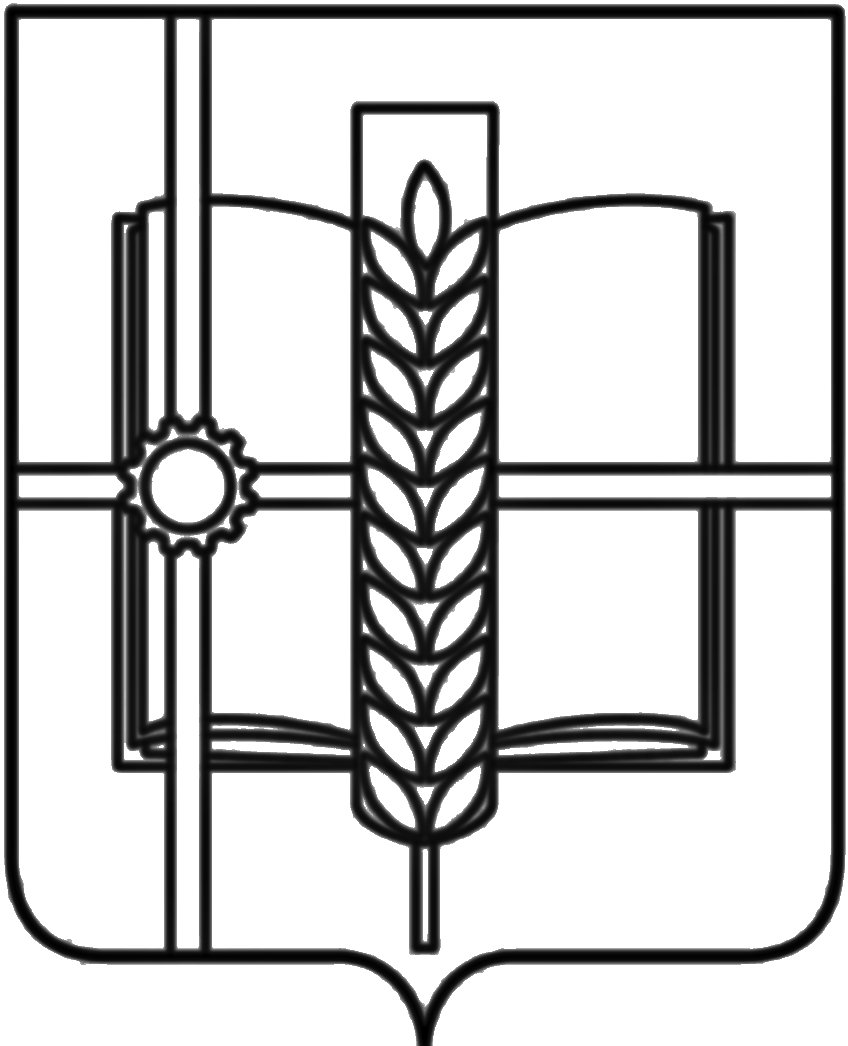 РОССИЙСКАЯ ФЕДЕРАЦИЯРОСТОВСКАЯ ОБЛАСТЬЗЕРНОГРАДСКИЙ РАЙОНМУНИЦИПАЛЬНОЕ ОБРАЗОВАНИЕ«Зерноградское городское поселение»АДМИНИСТРАЦИЯ ЗЕРНОГРАДСКОГО ГОРОДСКОГО ПОСЕЛЕНИЯПОСТАНОВЛЕНИЕот 10.08.2022 № 506   г. ЗерноградОб утверждении Административного регламента предоставления Администрацией Зерноградского городского поселениямуниципальной услуги «Направление уведомления о соответствии построенных или реконструированных объекта индивидуального жилищного строительства или садового дома требованиям законодательства о градостроительной деятельности либо о несоответствии построенных или реконструированных объекта индивидуального жилищного строительства или садового дома требованиям законодательства о градостроительной деятельности»Руководствуясь Федеральным законом от 06.10.2003 № 131-ФЗ «Об общихпринципах организации местного самоуправления в Российской Федерации», Градостроительным кодексом Российской Федерации, в соответствии с Федеральным законом от 27.07.2010 № 210-ФЗ «Об организации предоставления государственных и муниципальных услуг», Уставом муниципального образования «Зерноградское городское поселение»,в целях актуализации сведений содержащихся в Административных регламентах, Администрация Зерноградского городского поселения постановляет:1. Утвердить Административный регламент предоставления Администрацией Зерноградского городского поселения муниципальной услуги «Направление уведомления о соответствии построенных или реконструированных объекта индивидуального жилищного строительства или садового дома требованиям законодательства о градостроительной деятельности либо о несоответствии построенных или реконструированных объекта индивидуального жилищного строительства или садового дома требованиям законодательства о градостроительной деятельности»согласно приложению.2. Считать утратившим силу постановление Администрации Зерноградского городского поселения от 28.05.2019 № 479 «Об утверждении Административного регламента предоставления Администрацией Зерноградского городского поселения муниципальной услуги «Направление уведомления о соответствии построенных или реконструированных объекта индивидуального жилищного строительства или садового дома требованиям законодательства о градостроительной деятельности либо о несоответствии построенных или реконструированных объекта индивидуального жилищного строительства или садового дома требованиям законодательства о градостроительной деятельности».3. Опубликовать настоящее постановление в печатном средстве массовой информации Зерноградского городского поселения «Зерноград официальный» и разместить на официальном сайте Администрации Зерноградского городского поселения в информационно-телекоммуникационной сети «Интернет».4. Постановление вступает в силу со дня его официального опубликования.5. Контроль за выполнением постановления оставляю за собой.Заместитель главы Администрации Зерноградского городского поселения                                            Н. А. ОвчароваПриложениек постановлениюАдминистрацииЗерноградского городского поселенияот 10.08.2022 № 506АДМИНИСТРАТИВНЫЙ РЕГЛАМЕНТпредоставления Администрацией Зерноградского городского поселениямуниципальной услуги «Направление уведомления о соответствии построенных или реконструированных объекта индивидуального жилищного строительства или садового дома требованиям законодательства о градостроительной деятельности либо о несоответствии построенных или реконструированных объекта индивидуального жилищного строительства или садового дома требованиям законодательства о градостроительной деятельности»1. Общие положения1.1. Предмет регулирования регламента1.1.1. Настоящий Административный регламент предоставления муниципальной услуги (далее - Административный регламент) «Направление уведомления о соответствии построенных или реконструированных объекта индивидуального жилищного строительства или садового дома требованиям законодательства о градостроительной деятельности либо о несоответствии построенных или реконструированных объекта индивидуального жилищного строительства или садового дома требованиям законодательства о градостроительной деятельности» (далее – муниципальная услуга) определяет стандарт, порядок, сроки и последовательность действий (административных процедур) Администрацией Зерноградского городского поселения Зерноградского района Ростовской области (далее – Администрация), предоставляющей муниципальную услугу и учреждений, участвующих в предоставлении муниципальной услуги: Муниципального казенного учреждения Зерноградского городского поселения «Управление жилищно-коммунального хозяйства, архитектуры, имущественных отношений, гражданской обороны и чрезвычайных ситуаций» (далее – МКУ) и муниципального автономного учреждения  Зерноградского района «Многофункциональный центр предоставления государственных и муниципальных услуг» (далее –МФЦ), а также форм контроля за предоставлением муниципальной услуги и досудебного (внесудебного) порядка обжалования решений и действий (бездействия) должностных лиц при осуществлении полномочий по предоставлению муниципальной услуги.1.2.Круг заявителей1.2.1.Заявителями на предоставление муниципальной услуги являются– физические и юридические лица, имеющие право выступать в качестве заявителя, согласно действующего законодательства Российской Федерации,обратившиеся с письменным уведомлениемв срок не позднее одного месяца со дня окончания строительства или реконструкции объекта индивидуального жилищного строительства или садового дома, поданным лично или через законного представителя.1.3. Требования кпорядку информирования о порядке предоставления муниципальной услуги1.3.1. Информирование о муниципальной услуге и порядке ее предоставления осуществляется следующими способами:- на информационных стендах в помещении Администрации и МФЦ;- по номерам телефонов для справок;- по письменному обращению;- по электронной почте;- по личному обращению;-на официальном сайте Администрации;- на информационно-аналитическом Интернет-портале единой сети МФЦ Ростовской области (далее - Портал сети МФЦ);- с использованием Федеральной государственной информационной системы «Единый портал государственных и муниципальных услуг (функций)» (далее – ЕПГУ).Специалисты МФЦ осуществляют информирование о порядке предоставления муниципальной услуги, о ходе ее предоставления, а также по иным вопросам, связанным с предоставлением муниципальной услуги, в соответствии с соглашением о взаимодействии между Администрацией Зерноградского городского поселения и Муниципальным автономным учреждением Зерноградского района «Многофункциональный центр предоставления государственных и муниципальных услуг» (далее – МАУ МФЦ Зерноградского района).Информирование заявителей осуществляется специалистами МФЦ лично и в телефонном режиме, специалистами Администрации, специалистами МКУпри обращении лично, в телефонном режиме, письменном обращении, в том числе по электронной почте, по следующим вопросам:- сроков и процедур предоставления муниципальной услуги;- категории заявителей, имеющих право обращения за получением муниципальной услуги;- перечня документов, необходимых при обращении за получением муниципальной услуги;- источника получения документов, необходимых для предоставления муниципальной услуги;- уточнения контактной информации о структурном подразделении Администрации, МКУ ответственном за предоставление муниципальной услуги;- времени приема заявлений и документов и выдачи готового результата муниципальной услуги;- порядка обжалования действий (бездействия) и решений, принимаемых в ходе предоставления муниципальной услуги.Информирование о порядке предоставления муниципальной услуги осуществляется бесплатно.При личном обращении информирование заявителей о порядке предоставления муниципальной услуги осуществляется специалистами Администрации, МКУ и МФЦ в приемные дни в соответствии с их графиком работы.Время ожидания в очереди для получения информации о процедуре предоставления муниципальной услуги при личном обращении заявителя не должно превышать 15 минут.Информирование заявителей проводится в двух формах: устной и письменной.При ответах на телефонные звонки и обращения заявителей лично в рабочее время специалисты Администрации, специалисты МКУ, специалисты МФЦ, участвующие в процессе предоставления муниципальной услуги, подробно и в вежливой (корректной) форме информируют обратившихся по интересующим их вопросам. Ответ на телефонный звонок должен начинаться с информации о наименовании органа, в который поступил звонок, и фамилии специалиста, принявшего телефонный звонок.Специалист предлагает собеседнику представиться, выслушивает и уточняет, при необходимости, суть вопроса, корректно и вежливо дает ответ, при этом при необходимости сообщает необходимые сведения со ссылками на соответствующие нормативные правовые акты.Устное информирование обратившегося лица осуществляется не более 10 минут. В случае если для подготовки ответа требуется продолжительное время, специалист, осуществляющий устное информирование, предлагает направить обращение о предоставлении письменной информации по вопросам предоставления муниципальной услуги, либо назначает другое удобное для заявителя время для устного информирования.Письменное информирование по вопросам предоставления муниципальной услуги осуществляется при получении обращения заявителя о предоставлении письменной информации по вопросам предоставления муниципальной услуги.Специалисты Администрации, специалисты МКУ, участвующие в предоставлении муниципальной услуги, ответственные за рассмотрение обращения, обеспечивают объективное, всестороннее и своевременное рассмотрение обращения, готовят письменный ответ по существу поставленных в обращении вопросов.Порядок и сроки предоставления письменной информации определены в соответствии с Федеральным законом от 02.05.2006 № 59-ФЗ «О порядке рассмотрения обращений граждан Российской Федерации», в соответствии с которым максимальный срок рассмотрения письменных обращений граждан – 30 дней со дня регистрации письменного обращения.В исключительных случаях, предусмотренных пунктом 2 статьи 12 Федерального закона от 02.05.2006 № 59-ФЗ «О порядке рассмотрения обращений граждан Российской Федерации», а также в случае необходимости направления запроса в рамках рассмотрения обращения руководитель органа местного самоуправления, должностное лицо либо уполномоченное на то лицо вправе продлить срок рассмотрения обращения не более чем на 30 дней, уведомив о продлении срока его рассмотрения гражданина, направившего обращение.1.3.2. Информация по вопросам предоставления муниципальной услуги, а также сведения о ходе ее предоставления могут быть получены заявителем с использованием ЕПГУ.Информация на ЕПГУ, официальном сайте Администрации, Портале сети МФЦ о порядке и сроках предоставления муниципальной услуги предоставляется заявителю бесплатно.Доступ к информации о сроках и порядке предоставления муниципальной услуги осуществляется без выполнения заявителем каких-либо требований, в том числе без использования программного обеспечения, установка которого на технические средства заявителя требует заключения лицензионного или иного соглашения с правообладателем программного обеспечения, предусматривающего взимание платы, регистрацию или авторизацию заявителя или предоставление им персональных данных.1.3.3.На информационных стендах в помещении Администрации, предназначенном для приема документов для предоставления муниципальной услуги, официальном сайте Администрации, Портале сети МФЦ, ЕПГУ размещаются:1) извлечения из законодательных и иных нормативных правовых актов, содержащие нормы, регулирующие деятельность по предоставлению муниципальной услуги;2) извлечения из текста Административного регламента с приложениями (полная версия на официальном сайте Администрации);3) круг заявителей;4) исчерпывающий перечень документов, необходимых для предоставления муниципальной услуги, и требования, предъявляемые к оформлению указанных документов, а также перечень документов, которые заявитель вправе представить по собственной инициативе;5) формы заявлений (уведомлений), используемых при предоставлении муниципальной услуги;6) исчерпывающий перечень оснований для отказа в предоставлении муниципальной услуги;7) справочная информация о структурном подразделении Администрации, предоставляющем муниципальную услугу, МФЦ, государственных и муниципальных органах и организациях, обращение в которые необходимо для получения муниципальной услуги;8) порядок обжалования решений, действий или бездействия должностного лица, ответственного за предоставление муниципальной услуги;9) результаты предоставления муниципальной услуги, порядок выдачи документа, являющегося результатом предоставления муниципальной услуги;10) срок предоставления муниципальной услуги.1.3.4. Справочная информация о структурном подразделении Администрации, предоставляющем муниципальную услугу, а также МФЦ, приведенная в приложении № 1 к настоящему Административному регламенту, размещается на официальном сайте Администрации, а также в соответствующем разделе на ЕПГУ.1.3.5. По вопросам предоставления муниципальной услуги информацию можно получить посредством информационно-телекоммуникационной сети «Интернет» на официальном сайте Администрации Зерноградского городского поселения Ростовской области: http://admzernograd.ru, на официальном сайте МФЦ http://zernogradskiy.mfc61.ru, ЕГПУ http://61.gosuslugi.ru, Едином портале государственных и муниципальных услуг (функций): www.gosuslugi.ru а также на сайтах организаций, принимающих участие согласно списку, указанному в пункте 2.2.4 настоящего Административного регламента.2. Стандарт предоставления муниципальной услуги2.1. Наименование муниципальной услуги2.1.1. Наименование муниципальной услуги –«Направление уведомления о соответствии построенных или реконструированных объекта индивидуального жилищного строительства или садового дома требованиям законодательства о градостроительной деятельности либо о несоответствии построенных или реконструированных объекта индивидуального жилищного строительства или садового дома требованиям законодательства о градостроительной деятельности».2.2. Наименование структурного подразделения и отраслевого (функционального) органа Администрации, предоставляющего муниципальную услугу2.2.1. Предоставление муниципальной услуги осуществляется Администрацией.2.2.2. Структурное подразделение Администрации, участвующее в предоставлении муниципальной услуги –сектор архитектуры Муниципального казенного учреждения Зерноградского городского поселения «Управление жилищно-коммунального хозяйства, архитектуры, имущественных отношений, гражданской обороны и чрезвычайных ситуаций»(далее – Сектор архитектуры).2.2.3. МФЦ участвует в предоставлении муниципальной услуги в части информирования и консультирования заявителей по вопросам ее предоставления, приема необходимых документов, формирования и направления межведомственных запросов, а также выдачи результата предоставления муниципальной услуги.2.2.4. При оказании муниципальной услуги Администрация Зерноградского городского поселения и МФЦ взаимодействуют со следующими территориальными органами федеральных органов исполнительной власти, территориальными подразделениями органов государственных внебюджетных фондов, органами местного самоуправления и организациями:- Федеральная налоговая служба России (ФНС России);-Федеральная служба государственной регистрации, кадастра и картографии (далее – Росреестр);- Пенсионный фонд Российской Федерации (далее – ПФР);- организации технической инвентаризации, подведомственные государственным и муниципальным органам.2.2.5. При предоставлении муниципальной услуги специалистыАдминистрации, МКУ,МФЦ не в праве требовать от заявителя осуществления действий, в том числе согласований, необходимых для получения муниципальной услуги и связанных с обращением в иные государственные органы и организации, за исключением получения услуг, включенных в перечень услуг, которые являются необходимыми и обязательными для предоставления муниципальных услуг, утвержденный представительным органом Зерноградского городского поселения.2.3. Описание результата предоставления муниципальной услуги2.3.1. Результатом предоставления муниципальной услуги является:1) уведомление о соответствии построенных или реконструированных объекта индивидуального жилищного строительства или садового дома требованиям законодательства о градостроительной деятельности, оформленное по форме, утвержденной Приказом Минстроя России от 19.09.2018 № 591/пр «Об утверждении форм уведомлений, необходимых для строительства или реконструкции объекта индивидуального жилищного строительства или садового дома» (далее – Приказ Минстроя России от 19.09.2018 № 591/пр);2) уведомление о несоответствии построенных или реконструированных объекта индивидуального жилищного строительства или садового дома требованиям законодательства о градостроительной деятельности, оформленное по форме, утвержденной Приказом Минстроя России от 19.09.2018 № 591/пр.3) мотивированный отказ в рассмотрении уведомления об окончании строительства или реконструкции объекта индивидуального жилищного строительства или садового дома (далее – уведомление об окончании строительства) и прилагаемых к нему документов с указанием причин возврата, оформленный по форме согласно приложению № 2 к настоящему Административному регламенту.2.3.2. Заявителю в качестве результата предоставления муниципальной услуги обеспечивается по его выбору возможность получения:1) документа на бумажном носителе;2) электронного документа, подписанного уполномоченным должностным лицом Администрации с использованием усиленной квалифицированной электронной подписи.2.4. Срок предоставления муниципальной услуги, в том числе с учетом необходимости обращения в организации, участвующие в предоставлении муниципальной услуги, срок приостановления муниципальной услуги в случае, если возможность приостановления предусмотрена законодательством Российской Федерации, в том числе нормативными правовыми актами Ростовской области, Администрации, срок выдачи (направления) документов, являющихся результатом предоставления муниципальной услуги2.4.1 Муниципальная услуга предоставляется в течение 7 рабочих дней.2.4.2. Срок предоставления муниципальной услуги в электронном виде начинается с момента приема и регистрации в Администрации электронных документов, необходимых для предоставления муниципальной услуги, и не должен превышать 7 рабочих дней.2.4.3. Срок предоставления муниципальной услуги при обращении в МФЦ начинается с момента передачи в Администрацию документов, необходимых для предоставления муниципальной услуги, и не должен превышать 7 рабочих дней.2.4.4. Приостановление предоставления муниципальной услуги законодательством Российской Федерации не предусмотрено.2.5. Нормативные правовые акты, регулирующие предоставление муниципальной услуги2.5.1. Перечень нормативных правовых актов, регулирующих предоставление муниципальной услуги, указанный в приложении №3 к настоящему Административному регламенту, размещается на официальном сайте Администрациив информационно-телекоммуникационной сети «Интернет» и на ЕПГУ.2.6. Исчерпывающий перечень документов, необходимых в соответствии с нормативными правовыми актами для предоставления муниципальной услуги и услуг, которые являются необходимыми и обязательными для предоставления муниципальной услуги, подлежащих представлению заявителем, способы их получения заявителями, в том числе в электронной форме, порядок их представления и способы подачи2.6.1. Уведомление и необходимые документы могут быть представлены заявителем следующими способами:1) в ходе личного обращения в Администрацию;2) через МФЦ;3) посредством почтового отправления с уведомлением о вручении;4) с использованием ЕПГУ;5)с использованием ГИСОГД.При обращении за предоставлением муниципальной услуги в Администрациюили МФЦ заявитель представляет документы в одном экземпляре.В случае если подача документов происходит в электронной форме, дополнительная подача таких документов в какой-либо иной форме не требуется.Муниципальная услуга предоставляется в МФЦ с учетом принципа экстерриториальности, в соответствии с которым заявитель вправе выбрать для обращения за получением муниципальной услуги в МФЦ, расположенный на территории Ростовской области, независимо от места его регистрации на территории Ростовской области, в том числе в качестве субъекта предпринимательской деятельности, места расположения на территории Ростовской области объектов недвижимости.2.6.2. Исчерпывающий перечень документов, необходимых для предоставления муниципальной услуги:2.6.2.1. Уведомление об окончании строительства (оригинал), оформленное по форме, утвержденной Приказом Минстроя России от 19.09.2018 № 591/пр.в приложении № 4 к настоящему Административному регламенту Уведомление об окончании строительства должно содержать сведения, предусмотренные пунктами 1 - 5, 7 и 8 части 1 статьи 51.1 Градостроительного кодекса Российской Федерации, а также сведения о параметрах построенных или реконструированных объекта индивидуального жилищного строительства или садового дома, об оплате государственной пошлины за осуществление государственной регистрации прав, о способе направления застройщику результата муниципальной услуги.2.6.2.2. Документ, удостоверяющий личность заявителя или представителя заявителя (копия при предоставлении оригинала), в случае обращения в электронном виде – не требуется (используется электронная подпись):- паспорт гражданина Российской Федерации, удостоверяющий личность гражданина Российской Федерации на территории Российской Федерации (для граждан Российской Федерации);- временное удостоверение личности (для граждан Российской Федерации);- паспорт гражданина иностранного государства, легализованный на территории Российской Федерации (для иностранных граждан);- разрешение на временное проживание (для лиц без гражданства);- вид на жительство (для лиц без гражданства);- удостоверение беженца в Российской Федерации (для беженцев);- свидетельство о рассмотрении ходатайства о признании беженцем по существу на территории Российской Федерации (для беженцев);- свидетельство о предоставлении временного убежища на территории Российской Федерации;- для лиц не достигших возраста 14 лет: сведения о государственной регистрации рождения или свидетельство о государственной регистрации рождения, выданное компетентными органами иностранного государства, и их нотариально удостоверенный перевод на русский язык (в случае регистрации рождения в иностранном государстве).2.6.2.3. Документ, подтверждающий полномочия представителя застройщика, в случае, если уведомление об окончании строительства направлено представителем застройщика (копия при предъявлении оригинала):Для представителей физического лица:- доверенность, оформленная в установленном законом порядке, на представление интересов заявителя;- сведения о государственной регистрации рождения или свидетельство о государственной регистрации рождения, выданное компетентными органами иностранного государства, и их нотариально удостоверенный перевод на русский язык (в случае регистрации рождения в иностранном государстве);- акт органа опеки и попечительства о назначении опекуна или попечителя.Для представителей юридического лица:- доверенность, оформленная в установленном законом порядке, на представление интересов заявителя;- определение арбитражного суда о введении внешнего управления и назначении внешнего управляющего (для организации, в отношении которой введена процедура внешнего управления). 2.6.2.4. Заверенный перевод на русский язык документов о государственной регистрации юридического лица в соответствии с законодательством иностранного государства в случае, если застройщиком является иностранное юридическое лицо (копия при предъявлении оригинала).2.6.2.5.Технический план объекта индивидуального жилищного строительства или садового дома (электронный документ в формате *.pdf и *.XML, заверенный усиленной квалифицированной электронной подписью кадастрового инженера, и на бумажном носителе(при наличии)).2.6.2.6.Заключенное между правообладателями земельного участка соглашение об определении их долей в праве общей долевой собственности на построенные или реконструированные объект индивидуального жилищного строительства или садовый дом в случае, если земельный участок, на котором построен или реконструирован объект индивидуального жилищного строительства или садовый дом, принадлежит двум и более гражданам на праве общей долевой собственности или на праве аренды со множественностью лиц на стороне арендатора (копия при предъявлении оригинала).2.6.3. Документы (их копии или сведения, содержащиеся в них), указанные в пункте 2.7.1 настоящего Административного регламента, запрашиваются Администрацией или МФЦ, в государственных органах, органах местного самоуправления и подведомственных государственным органам или органам местного самоуправления организациях, в распоряжении которых находятся указанные документы, в срок не позднее 3 рабочих дней со дня получения уведомления об окончании строительства, если застройщик не представил указанные документы самостоятельно. По межведомственным запросам Администрации или МФЦ, документы (их копии или сведения, содержащиеся в них), указанные в пункте 2.7.1 настоящего Административного регламента, предоставляются государственными органами, органами местного самоуправления и подведомственными государственным органам или органам местного самоуправления организациями, в распоряжении которых находятся указанные документы, в срок не позднее 3 рабочих дней со дня получения соответствующего межведомственного запроса.2.7. Исчерпывающий перечень документов, необходимых в соответствии с нормативными правовыми актами для предоставления муниципальной услуги, которые находятся в распоряжении государственных органов, органов местного самоуправления и иных органов, участвующих в предоставлении муниципальной услуги, и которые заявитель вправе представить, а также способы их получения заявителями, в том числе в электронной форме, порядок их представления2.7.1. Исчерпывающий перечень документов, которые находятся в распоряжении государственных органов, органов местного самоуправления и иных органов, участвующих в предоставлении муниципальной услуги:2.7.1.1. Сведения о государственной регистрации рождения (орган, в распоряжении которого находится документ, – ФНС России (ЕГР ЗАГС).2.7.1.2. Акт органа опеки и попечительства о назначении опекуна или попечителя (орган, в распоряжении которого находится документ, – ПФР (ЕГИССО).2.7.1.3. Технический план объекта индивидуального жилищного строительства или садового дома, подготовленный в соответствии с Федеральным законом от 13.07.2015 № 218-ФЗ «О государственной регистрации недвижимости» в случае, если указанные сведения находятся в распоряжении подведомственных государственным органам или органам местного самоуправления организациях, участвующих в предоставлении государственных и муниципальных услуг.2.7.2. Заявитель вправе представить документы и информацию, указанные в пункте 2.7.1 настоящего Административного регламента, по собственной инициативе.2.7.3. Неполучение или несвоевременное получение запрошенных документов, указанных в пункте 2.7.1 настоящего Административного регламента, не может являться основанием для отказа в предоставлении муниципальной услуги.2.8. Указание на запрет требовать от заявителя2.8.1. Должностное лицо, уполномоченное на предоставление муниципальной услуги, не вправе требовать от заявителя:2.8.1.1. Представления документов и информации или осуществления действий, представление или осуществление которых не предусмотрено нормативными правовыми актами, регулирующими отношения, возникающие в связи с предоставлением государственных и муниципальных услуг.2.8.1.2. Представления документов и информации, в том числе подтверждающих внесение заявителем платы за предоставление государственных и муниципальных услуг, которые находятся в распоряжении органов, предоставляющих государственные услуги, органов, предоставляющих муниципальные услуги, иных государственных органов, органов местного самоуправления либо подведомственных государственным органам или органам местного самоуправления организаций, участвующих в предоставлении предусмотренных частью 1 статьи 1 Федерального закона от 27.07.2010 № 210-ФЗ «Об организации предоставления государственных и муниципальных услуг» (далее – Федерального закона от 27.07.2010 № 210-ФЗ), в соответствии с нормативными правовыми актами Российской Федерации, нормативными правовыми актами субъектов Российской Федерации, муниципальными правовыми актами, за исключением документов, включенных в определенный части 6 статьи 7 Федерального закона от 27.07.2010 № 210-ФЗ перечень документов. Заявитель вправе представить указанные документы и информацию в органы, предоставляющие государственные услуги, и органы, предоставляющие муниципальные услуги, по собственной инициативе;2.8.1.3. Осуществления действий, в том числе согласований, необходимых для получения государственных и муниципальных услуг и связанных с обращением в иные государственные органы, органы местного самоуправления, организации, за исключением получения услуг и получения документов и информации, предоставляемых в результате предоставления таких услуг, включенных в перечни, указанные в части 1 статьи 9 Федерального закона от 27.07.2010 № 210-ФЗ;2.8.1.4. Представления документов и информации, отсутствие и (или) недостоверность которых не указывались при первоначальном отказе в приеме документов, необходимых для предоставления государственной или муниципальной услуги, либо в предоставлении государственной или муниципальной услуги, за исключением следующих случаев:а) изменение требований нормативных правовых актов, касающихся предоставления государственной или муниципальной услуги, после первоначальной подачи заявления о предоставлении государственной или муниципальной услуги;б) наличие ошибок в заявлении о предоставлении государственной или муниципальной услуги и документах, поданных заявителем после первоначального отказа в приеме документов, необходимых для предоставления государственной или муниципальной услуги, либо в предоставлении государственной или муниципальной услуги и не включенных в представленный ранее комплект документов;в) истечение срока действия документов или изменение информации после первоначального отказа в приеме документов, необходимых для предоставления государственной или муниципальной услуги, либо в предоставлении государственной или муниципальной услуги;г) выявление документально подтвержденного факта (признаков) ошибочного или противоправного действия (бездействия) должностного лица органа, предоставляющего государственную услугу, или органа, предоставляющего муниципальную услугу, государственного или муниципального служащего, работника многофункционального центра, работника организации, предусмотренной частью 1.1 статьи 16 Федерального закона от 27.07.2010 № 210-ФЗ, при первоначальном отказе в приеме документов, необходимых для предоставления государственной или муниципальной услуги, либо в предоставлении государственной или муниципальной услуги, о чем в письменном виде за подписью руководителя органа, предоставляющего государственную услугу, или органа, предоставляющего муниципальную услугу, руководителя многофункционального центра при первоначальном отказе в приеме документов, необходимых для предоставления государственной или муниципальной услуги, либо руководителя организации, предусмотренной частью 1.1 статьи 16 Федерального закона от 27.07.2010 № 210-ФЗ, уведомляется заявитель, а также приносятся извинения за доставленные неудобства.2.8.1.5. Предоставления на бумажном носителе документов и информации, электронные образы которых ранее были заверены в соответствии с пунктом 7.2 части 1 статьи 16 Федерального закона от 27.07.2010 № 210-ФЗ, за исключением случаев, если нанесение отметок на такие документы либо их изъятие является необходимым условием предоставления государственной или муниципальной услуги, и иных случаев, установленных федеральными законами.2.8.1.6. При осуществлении записи на прием в электронном виде совершения иных действий, кроме прохождения идентификации и аутентификации в соответствии с нормативными правовыми актами Российской Федерации, указания цели приема, а также предоставления сведений, необходимых для расчета длительности временного интервала, который необходимо забронировать для приема.2.9. Исчерпывающий перечень оснований для отказа в приеме документов, необходимых для предоставления муниципальной услуги2.9.1. Основанием для отказа в приеме документов, необходимых для предоставления муниципальной услуги, является:1) представление заявителем документов, оформленных не в соответствии с установленным порядком (наличие незаверенных исправлений, серьезных повреждений, не позволяющих однозначно истолковать их содержание, отсутствие фамилии, имени, отчества заявителя, обратного адреса, отсутствие подписи, печати);2) текст документа написан неразборчиво от руки или при помощи средств электронно-вычислительной техники;3) обращение за получением муниципальной услуги неправомочного лица;4) содержание в письменном заявлении нецензурных либо оскорбительных выражений, угроз жизни, здоровью и имуществу должностных лиц, а также членов их семей.2.9.2. Основанием для отказа в приеме документов, поданных в электронном виде, является несоответствие поданных документов в электронной форме посредством ЕПГУ следующим требованиям:1) формат электронных документов (электронных образов документов), представляемых заявителем, не соответствует требованиям, установленным нормативно-правовыми актами, регламентирующими предоставление муниципальной услуги, размещенными на ЕПГУ;2) качество представленных электронных образов документов должно позволять в полном объеме прочитать текст документа и распознать реквизиты документа;3) подписание документов несоответствующими электронными подписями;4) недействительный статус сертификатов электронных подписей на документах;5) отсутствие электронной подписи;6) наличие повреждений файла, не позволяющих получить доступ к информации, содержащейся в документе, средствами программного обеспечения, находящегося в свободном доступе.2.9.3. Администрация не вправе отказать в приеме документов, необходимых для предоставления муниципальной услуги, в случае если указанные документы поданы в соответствии с информацией о сроках и порядке предоставления муниципальной услуги, опубликованной на ЕПГУ и официальном сайте Администрации.2.9.4. Отказ в приеме документов, необходимых для предоставления муниципальной услуги, не препятствует повторному обращению заявителя (представителя заявителя) в Администрациюза предоставлением муниципальной услуги.2.10. Исчерпывающий перечень оснований для приостановления или отказа в предоставлении муниципальной услуги2.10.1. Оснований для приостановления предоставления муниципальной услуги законодательством Российской Федерации не предусмотрено.2.10.2. В случае отсутствия в уведомлении об окончании строительства сведений, предусмотренных абзацем первым части 16 статьи 55 Градостроительного кодекса Российской Федерации, или отсутствия документов, прилагаемых к нему и предусмотренных пунктами 1 - 3 части 16 статьи 55 Градостроительного кодекса Российской Федерации, а также в случае, если уведомление об окончании строительства поступило после истечения десяти лет со дня поступления уведомления о планируемом строительстве, в соответствии с которым осуществлялись строительство или реконструкция объекта индивидуального жилищного строительства или садового дома, либо уведомление о планируемом строительстве таких объекта индивидуального жилищного строительства или садового дома ранее не направлялось (в том числе было возвращено застройщику в соответствии с частью 6 статьи 51.1 Градостроительного кодекса Российской Федерации), орган, уполномоченный на предоставление муниципальной услуги, в течение трех рабочих дней со дня поступления уведомления об окончании строительства возвращает застройщику уведомление об окончании строительства и прилагаемые к нему документы без рассмотрения с указанием причин возврата. В этом случае уведомление об окончании строительства считается ненаправленным.2.10.3. Уведомление о несоответствии построенных или реконструированных объекта индивидуального жилищного строительства или садового дома требованиям законодательства о градостроительной деятельности направляется только в следующих случаях:1) параметры построенных или реконструированных объекта индивидуального жилищного строительства или садового дома не соответствуют указанным в пункте 1 части 19 статьи 55 Градостроительного кодекса Российской Федерации предельным параметрам разрешенного строительства, реконструкции объектов капитального строительства, установленным правилами землепользования и застройки, документацией по планировке территории, или обязательным требованиям к параметрам объектов капитального строительства, установленным Градостроительным кодексом Российской Федерации, другими федеральными законами;2) внешний облик объекта индивидуального жилищного строительства или садового дома не соответствует описанию внешнего облика таких объекта или дома, являющемуся приложением к уведомлению о планируемом строительстве, или типовому архитектурному решению, указанному в уведомлении о планируемом строительстве, или застройщику было направлено уведомление о несоответствии указанных в уведомлении о планируемом строительстве параметров объекта индивидуального жилищного строительства или садового дома установленным параметрам и (или) недопустимости размещения объекта индивидуального жилищного строительства или садового дома на земельном участке по основанию, указанному в пункте 4 части 10 статьи 51.1 статьи 55 Градостроительного кодекса Российской Федерации, в случае строительства или реконструкции объекта индивидуального жилищного строительства или садового дома в границах исторического поселения федерального или регионального значения;3) вид разрешенного использования построенного или реконструированного объекта капитального строительства не соответствует виду разрешенного использования объекта индивидуального жилищного строительства или садового дома, указанному в уведомлении о планируемом строительстве;4) размещение объекта индивидуального жилищного строительства или садового дома не допускается в соответствии с ограничениями, установленными в соответствии с земельным и иным законодательством Российской Федерации на дату поступления уведомления об окончании строительства, за исключением случаев, если указанные ограничения предусмотрены решением об установлении или изменении зоны с особыми условиями использования территории, принятым в отношении планируемого к строительству, реконструкции объекта капитального строительства, и такой объект капитального строительства не введен в эксплуатацию.2.10.4. В случае отсутствия в уведомлении об окончании строительства сведений, предусмотренных абзацем первым части 16 статьи 55 Градостроительного кодекса Российской Федерации, или отсутствия документов, прилагаемых к нему и предусмотренных пунктами 1 - 3 части 16 статьи 55 Градостроительного кодекса Российской Федерации, направление заявителю уведомления об отказе в предоставлении муниципальной услуги не является препятствием для повторного обращения за предоставлением муниципальной услуги.2.10.5. МФЦ не имеет права для приостановления или отказа, прекращения муниципальной услуги. 2.10.6.  не вправе отказать в предоставлении муниципальной услуги в случае, если необходимые документы поданы в соответствии с информацией о сроках и порядке предоставления муниципальной услуги, опубликованной на ЕПГУ и официальном сайте Администрации.2.10.7. Неполучение (несвоевременное получение) документов, запрошенных в соответствии с пунктом 2.6.3 настоящего Административного регламента, не может являться основанием для отказа в предоставлении муниципальной услуги.2.11. Перечень услуг, которые являются необходимыми и обязательными для предоставления муниципальной услуги, в том числе сведения о документе (документах), выдаваемом (выдаваемых) организациями, участвующими в предоставлении муниципальной услуги2.11.1. Перечень услуг, которые являются необходимыми и обязательными для предоставления муниципальной услуги:2.11.1.1. Подготовка технического плана объекта недвижимости (услугу предоставляют кадастровые инженеры).2.12. Порядок, размер и основания взимания платы за предоставление муниципальной услуги2.12.1. Государственная пошлина или иная плата, взимаемая за предоставление муниципальной услуги, отсутствует.2.12.2. Взимание платы за действия, связанные с организацией предоставления муниципальной услуги в МФЦ, запрещается.2.12.3. Муниципальная услуга через ЕГПУ предоставляется бесплатно.2.13. Порядок, размер и основания взимания платы за предоставление услуг, которые являются необходимыми и обязательными для предоставления муниципальной услуги, включая информацию о методике расчета размера такой платы2.13.1.Порядок, размер и основания взимания платы за предоставление услуг, которые являются необходимыми и обязательными для предоставления муниципальной услуги, устанавливается непосредственно организациями и органами, участвующими в предоставлении такого рода услуг.2.14.Максимальный срок ожидания в очереди при подаче запроса о предоставлении муниципальной услуги, услуги, предоставляемой организацией, участвующей в предоставлении муниципальной услуги, и при получении результата предоставления таких услуг2.14.1. Максимальный срок ожидания в очереди при подаче запроса о предоставлении муниципальной услуги и при получении результата предоставления муниципальной услуги составляет 15 минут.2.15. Срок и порядок регистрации запроса заявителя о предоставлении муниципальной услуги и услуги, предоставляемой организацией, участвующей в предоставлении муниципальной услуги, в том числе в электронной форме2.15.1. Поданное заявителем заявление и прилагаемые к нему документы, регистрируется в день его поступления в приемнойАдминистрациис присвоением ему регистрационного номера.2.15.2. Регистрация заявления, поданного в МФЦ, осуществляется специалистом МФЦ в день обращения заявителя посредством занесения соответствующих сведений в информационную систему МФЦ с присвоением регистрационного номера. 2.15.3. Регистрация документов заявителя о предоставлении муниципальной услуги, направленных в электронной форме с использованием ЕГПУ, осуществляется в день их поступления в Администрацию либо на следующий рабочий день в случае поступления документов по окончании рабочего времени Администрации. В случае поступления документов заявителя о предоставлении муниципальной услуги в выходные или нерабочие праздничные дни их регистрация осуществляется в первый рабочий день Администрации, следующий за выходным или нерабочим праздничным днем.2.16. Требования к помещениям, в которых предоставляется муниципальная услуга, к залу ожидания, местам для заполнения запросов о предоставлении муниципальной услуги, информационным стендам с образцами их заполнения и перечнем документов, необходимых для предоставления муниципальной услуги, размещению и оформлению визуальной, текстовой и мультимедийной информации о порядке предоставления услуги, в том числе к обеспечению доступности для инвалидов указанных объектов в соответствии с законодательством Российской Федерации о социальной защите инвалидов2.16.1. Требования к МФЦ и помещениям предоставления муниципальной услуги:1) размещение с учетом максимальной транспортной доступности;2) обеспечение беспрепятственного доступа лиц с ограниченными возможностями передвижения;3) возможность самостоятельного или с помощью сотрудников, предоставляющих услуги, передвижения по территории МФЦ инвалидов с учетом ограничений их жизнедеятельности;4) размещение оборудования и носителей информации, необходимых для обеспечения беспрепятственного доступа инвалидов к услугам с учетом ограничений их жизнедеятельности;5) соответствие санитарно-эпидемиологическим правилам и нормативам, правилам пожарной безопасности, нормам охраны труда;6) оборудование осветительными приборами, которые позволят ознакомиться с представленной информацией;7) обеспечение возможности направления запроса по электронной почте;8) оборудование секторов для информирования (размещения стендов);9) наличие схемы расположения служебных помещений (кабинетов);10) наличие бесплатной парковки для автомобильного транспорта посетителей МФЦ, в том числе предусматривающей места для специальных автотранспортных средств инвалидов, расположенной на территории, прилегающей к МФЦ.2.16.2. Требования к входу в здание, где расположено МФЦ:1) наличие стандартной вывески с наименованием МФЦ и режимом его работы;2) наличие удобного и свободного подхода для заявителей и подъезда для производственных целей МФЦ;3) возможность посадки в транспортное средство и высадки из него перед входом в МФЦ, в том числе с использованием кресла-коляски и при необходимости с помощью сотрудников, предоставляющих муниципальные услуги;4) наличие системы освещения входной группы (если МФЦ расположено в отдельно стоящем здании).2.16.3. Требования к местам для ожидания:1) оборудование стульями и (или) кресельными секциями;2) местонахождение в холле или ином специально приспособленном помещении;3) наличие в здании, где организуется прием заявителей, мест общественного пользования (туалеты), в том числе для инвалидов, и мест для хранения верхней одежды.2.16.4. Требования к местам приема заявителей и оборудованию мест получения муниципальной услуги:1) наличие информационных табличек с указанием номера окна, фамилии, имени, отчества (при наличии) и должности специалиста, осуществляющего прием или выдачу документов;2) обеспечение организационно-техническими условиями, необходимыми для предоставления услуги: рабочее место специалиста оборудовано персональным компьютером с возможностью доступа к необходимым информационным системам, печатающим и сканирующим устройствами;3) возможность свободного входа и выхода сотрудников из помещения при необходимости;4) наличие стульев и столов;5) наличие канцелярских принадлежностей и расходных материалов для обеспечения возможности оформления документов.2.16.5. Требования к местам для информирования заявителей, получения информации и заполнения необходимых документов:1) наличие визуальной, текстовой информации, размещаемой на информационном стенде МФЦ;2) информационные стенды должны быть максимально приближены к каждому посетителю, хорошо просматриваемы и функциональны;3) оформление текста материалов, размещаемых на стендах МФЦ, официальном сайте Администрации, Портале сети МФЦ удобным для чтения шрифтом;4) обеспечение дублирования необходимой для инвалидов звуковой и зрительной информации, а также надписей, знаков и иной текстовой и графической информации знаками, выполненными рельефно-точечным шрифтом Брайля;5) наличие стульев и столов для возможности оформления документов;6) обеспечение свободного доступа к информационным стендам, столам.2.17. Показатели доступности и качества муниципальной услуги2.17.1. Показатели доступности предоставления муниципальной услуги:1) возможность получения муниципальной услуги в МФЦ;2) транспортная доступность к местам предоставления муниципальной услуги;3) сопровождение инвалидов, имеющих стойкие расстройства функции зрения и самостоятельного передвижения, оказание им помощи в МФЦ;4) допуск в МФЦ сурдопереводчика и тифлосурдопереводчика;5) допуск в МФЦ собаки-проводника при наличии документа, подтверждающего ее специальное обучение, выданного в соответствии с Приказом Министерства труда и социальной защиты Российской Федерации от 22.06.2015 № 386н;6) оказание сотрудниками МФЦ иной необходимой инвалидам помощи в преодолении барьеров, мешающих получению муниципальной услуги и использованию объектов в МФЦ наравне с другими лицами;7) возможность по запросу заявителя выезда работника МФЦ к заявителю для приема заявлений и документов, необходимых для предоставления муниципальной услуги, а также доставки результатов предоставления муниципальной услуги;8) возможность получения информации о ходе предоставления муниципальной услуги, в том числе с использованием информационно-телекоммуникационных технологий;9) возможность предварительной записи в МФЦ для получения муниципальной услуги;10) размещение информации о порядке предоставления услуги на официальном сайте Администрации городского поселения, ЕПГУ, Портале сети МФЦ, а также предоставление специалистами МФЦ при личном обращении, с использованием средств телефонной связи и электронной почты, по почте (по письменным обращениям заявителей);11) возможность получения муниципальной услуги посредством ЕПГУ;12) возможность предоставления муниципальной услуги в МФЦ с учетом принципа экстерриториальности, в соответствии с которым заявитель вправе выбрать для обращения за получением услуги МФЦ, расположенный на территории Ростовской области, независимо от места его регистрации на территории Ростовской области, в том числе в качестве субъекта предпринимательской деятельности, места расположения на территории Ростовской области субъектов недвижимости;13) возможность получения муниципальной услуги посредством запроса о предоставлении нескольких муниципальных и (или) государственных услуг в МФЦ.2.17.2. Показатели качества предоставления муниципальной услуги:1) количество взаимодействий заявителя со специалистами Администрации, специалистами МКУ или специалистами МФЦ при предоставлении муниципальной услуги – не более 2 раз: заявитель представляет пакет документов в соответствии с пунктом2.6настоящего Административного регламента в Администрацию или МФЦ и единожды забирает результат предоставления муниципальной услуги (в случае если при подаче заявления в способе получения результата муниципальной услуги указаны Администрация или МФЦ);2) отсутствие нарушений срока предоставления муниципальной услуги;3) отсутствие нарушений срока ожидания в очереди при предоставлении муниципальной услуги;4) отсутствие обоснованных жалоб на решения или действия (бездействие), принятые или осуществленные при предоставлении муниципальной услуги.2.17.3.  Предоставление муниципальной услуги в упреждающем (проактивном) режиме в соответствии со статьей 73 Федерального закона от 27.07.2010 № 210-ФЗ не предусмотрено.2.17.4. Предоставление муниципальной услуги посредством комплексного запроса о предоставлении нескольких государственных и (или) муниципальных услуг в соответствии со ст. 15.1 Федерального закона от 27.07.2021 № 210-ФЗ не предусмотрено.2.18. Иные требования, в том числе учитывающие особенности предоставления муниципальной услуги в многофункциональных центрах предоставления государственных и муниципальных услуг, особенности предоставления муниципальной услуги по экстерриториальному принципу и в электронной форме2.18.1. Предоставление муниципальной услуги через МФЦ осуществляется в соответствии с соглашением о взаимодействии между МАУ МФЦ Зерноградского района и Администрацией Зерноградского городского поселения.При представлении документов в МФЦ копии необходимых документов заверяются специалистом МФЦ, принимающим документ, только при предъявлении оригиналов.2.18.2. При предоставлении муниципальной услуги в электронной форме могут осуществляться:1) предоставление в установленном порядке информации заявителям и обеспечение доступа заявителей к сведениям о муниципальной услуге;2) подача запроса о предоставлении муниципальной услуги и иных документов, необходимых для предоставления муниципальной услуги, в том числе документов и информации, электронные образы которых ранее были заверены в соответствии с пунктом 7.2 части 1 статьи 16 Федерального закона от 27.07.2010 № 210-ФЗ, и прием таких запроса о предоставлении муниципальной услуги и документов органом, предоставляющим муниципальную услугу, либо подведомственной органу местного самоуправления организацией, участвующей в предоставлении муниципальной услуги, с использованием информационно-технологической и коммуникационной инфраструктуры, в том числе единого портала государственных и муниципальных услуг и (или) региональных порталов государственных и муниципальных услуг;3) получение заявителем сведений о ходе выполнения запроса о предоставлении муниципальной услуги;4) взаимодействие органов, предоставляющих государственные услуги, органов, предоставляющих муниципальные услуги, иных государственных органов, органов местного самоуправления, организаций, участвующих в предоставлении предусмотренных частью 1 статьи 1 Федерального закона от 27.07.2010 № 210-ФЗ государственных и муниципальных услуг;5) получение заявителем результата предоставления муниципальной услуги, если иное не установлено федеральным законом;6) иные действия, необходимые для предоставления муниципальной услуги.2.18.3. Предоставление муниципальной услуги с использованием ЕПГУ осуществляется в отношении заявителей, прошедших процедуру регистрации и авторизации с использованием федеральной государственной информационной системы «Единая система идентификации и аутентификации» в инфраструктуре, обеспечивающей информационно-технологическое взаимодействие информационных систем, используемых для предоставления государственных и муниципальных услуг в электронной форме.2.18.4. Требования к заявлению, направляемому в форме электронного документа, и пакету документов, прилагаемых к заявлению:1) заявление от имени физического лица в форме электронного документа подписывается по выбору заявителя простой электронной подписью заявителя (представителя заявителя) или усиленной квалифицированной электронной подписью заявителя (представителя заявителя);2) заявление от имени юридического лица заверяется по выбору заявителя простой электронной подписью либо усиленной квалифицированной электронной подписью:- лица, действующего от имени юридического лица без доверенности;- представителя юридического лица, действующего на основании доверенности, выданной в соответствии с законодательством Российской Федерации.2.18.5. Доверенность, подтверждающая правомочие на обращение за получением муниципальной услуги, выданная организацией, удостоверяется усиленной квалифицированной электронной подписью правомочного должностного лица организации, а доверенность, выданная физическим лицом, - усиленной квалифицированной электронной подписью нотариуса.2.18.6. Документы, указанные в пункте 2.6.2 настоящего Административного регламента, заверяются усиленной квалифицированной электронной подписью органа исполнительной власти, органа местного самоуправления, осуществившего выдачу соответствующего документа, либо усиленной квалифицированной электронной подписью нотариуса, в случае представления нотариально заверенных копий вышеуказанных документов.2.18.7. В случае если федеральными законами используемый вид электронной подписи не установлен, вид электронной подписи определяется в соответствии с критериями определения видов электронной подписи, установленными Правилами определения видов электронной подписи, использование которых допускается при обращении за получением государственных и муниципальных услуг, утвержденными Постановлением Правительства Российской Федерации от 25.06.2012 № 634 «О видах электронной подписи, использование которых допускается при обращении за получением государственных и муниципальных услуг».2.18.8. В случае если федеральными законами и изданными в соответствии с ними нормативными правовыми актами предусмотрено предоставление нотариально заверенных копий документов, соответствие электронного образа копии документа его оригиналу должно быть засвидетельствовано усиленной квалифицированной электронной подписью нотариуса. Если в соответствии с требованиями законодательства Российской Федерации в отношении документов не установлено требование о нотариальном свидетельствовании верности их копий, то такие копии подписываются электронной подписью заявителя (представителя заявителя).В случае если для получения муниципальной услуги установлена возможность подачи документов, подписанных простой электронной подписью, для подписания таких документов допускается использование усиленной квалифицированной электронной подписи.2.18.9. Средства электронной подписи, применяемые при подаче заявлений и прилагаемых к заявлению электронных документов, должны быть сертифицированы в соответствии с законодательством Российской Федерации.2.18.10. Направленные в электронной форме заявление и пакет документов подлежат проверке на предмет соблюдения установленных условий признания действительности усиленной квалифицированной электронной подписи, с использованием которой они подписаны.2.18.11. В случае обращения заявителя за предоставлением муниципальной услуги в электронной форме результат муниципальной услуги может быть получен по выбору заявителя через МФЦ, ЕПГУ либо непосредственно в органе, уполномоченном на предоставление муниципальной услуги.2.18.12. Направление результата муниципальной услуги через ЕПГУ возможно только в случае обращения заявителя с использованием ЕПГУ.3. Состав, последовательность и сроки выполнения административных процедур (действий), требования к порядку их выполнения, в том числе особенности выполнения административных процедур (действий) в электронной форме3.1. Исчерпывающий перечень административных процедур3.1.1. В случае обращения заявителя за получением муниципальной услуги в Администрациюосуществляются следующие административные процедуры:1) прием и регистрация уведомления об окончании строительства и прилагаемых к нему документов от заявителя; 2) формирование и направление межведомственных запросов в органы и организации, участвующие в предоставлении муниципальной услуги;3) рассмотрение документов и принятие решения о предоставлении муниципальной услуги;4)выдача результата предоставления муниципальной услуги.3.1.2. В случае обращения заявителя за получением муниципальной услуги в МФЦ осуществляются следующие административные процедуры:1) прием и регистрация уведомления об окончании строительства и прилагаемых к нему документов от заявителя; 2) формирование и направление межведомственных запросов в органы и организации, участвующие в предоставлении муниципальной услуги;3) передача документов в Администрацию;4) рассмотрение документов и принятие решения о предоставлении муниципальной услуги;5) передача результата предоставления муниципальной услуги в МФЦ;6)выдача результата предоставления муниципальной услуги.3.1.3. В случае обращения заявителя за получением муниципальной услуги в электронной форме, в том числе с использованием ЕГПУ, осуществляются следующие административные процедуры:1) прием и регистрация уведомления об окончании строительства и прилагаемых к нему документов; 2) формирование и направление межведомственных запросов в органы и организации, участвующие в предоставлении муниципальной услуги;3) рассмотрение документов и принятие решения о предоставлении муниципальной услуги;4) направление результата предоставления муниципальной услуги.3.2. Описание административных процедур предоставления муниципальной услугипри обращении заявителя за получением муниципальной услуги в Администрацию3.2.1.Прием и регистрация заявленияи прилагаемых к нему документов от заявителяОснованием для начала административной процедуры является подача уведомления об окончании строительства с прилагаемыми к нему документами в Администрацию.Ответственными за административную процедуруявляются:- в части приема документов– специалист Сектора архитектуры, специалист Администрации;-в части регистрации заявления и пакета документов – специалист Администрации, ответственный за прием поступающей корреспонденциив адрес Администрации.При обращении заявителя в Администрацию специалист Сектора архитектуры осуществляет следующие действия:- устанавливает предмет обращения заявителя;-информирует заявителя о порядке и условиях получения муниципальной услуги;- выдает заявителю бланк уведомления об окончании строительства на получение муниципальной услуги, после заполнения заявителем проверяет правильность внесенных данных;- проверяет документы, удостоверяющие личность заявителя, в случае обращения законного представителя– полномочия законного представителя;- проверяет наличие оснований для отказа в приеме документов, в соответствии с пунктом 2.9 настоящего Административного регламента;-в случае наличия оснований для отказа в приеме документов, возвращает их с указанием причин отказа в приеме документов;- передает заявление и документы на регистрацию в приемную Администрации.Уведомление об окончании строительства и документы регистрируются специалистом Администрации, ответственным за прием поступающей в адрес Администрации, в установленном порядке в день их поступления с присвоением входящего номера в системе электронного документооборота «Дело».Критериями принятия решения по данной административной процедуре является соответствие или несоответствие заявленияи комплекта документов основаниям, указанным в пункте 2.9 настоящего Административного регламента.Результатом административной процедуры является принятие документов от заявителя и их регистрация либо отказ в приеме документов.Способ фиксации результата – регистрация уведомления об окончании строительства и комплекта документовв системе электронного документооборота «Дело».3.2.2. Формирование и направление межведомственных запросов в органы и организации, участвующие в предоставлении муниципальной услугиОснованием для начала административной процедуры является непредставление заявителем документов, указанных в пункте 2.7 настоящего Административного регламента.Ответственным за подготовку, направление межведомственных запросов и получение сведений (документов) является специалист Сектора архитектуры.При формировании, направлении межведомственных запросов и получении сведений (документов) специалист Сектора архитектуры осуществляет следующие действия:- определяет виды межведомственных запросов с целью доукомплектации пакета документов в соответствии с пунктом 2.7настоящего Административного регламента;- формирует и направляет межведомственные запросы;-получает сведения (документы) на межведомственные запросы, доукомплектовывает пакет документов.Критерием принятия решения по данной административной процедуре является отсутствие документов, необходимых для предоставления муниципальной услуги, которые в соответствии с нормативными правовыми актами Российской Федерации, нормативными правовыми актами Ростовской области и муниципальными правовыми актами находятся в распоряжении государственных органов, органов местного самоуправления и (или) подведомственных государственным органам и органам местного самоуправления организаций, участвующих в предоставлении муниципальной услуги.Продолжительность административной процедуры не более2 рабочих днейсо дня регистрации заявления и документов.Результатом административной процедуры является получение сведений (документов) в рамках межведомственного взаимодействия и доукомплектованный пакет документов.3.2.3. Рассмотрение документов и принятие решения о предоставлении муниципальной услугиОснованием для начала административной процедуры является поступление зарегистрированного уведомления об окончании строительства и прилагаемых к нему документов в Сектор архитектуры.Ответственным за административную процедуру является заведующийСектором архитектуры.При поступлении уведомления об окончании строительства и прилагаемых к нему документов специалист Сектора архитектуры по поручению директора МКУ:- проводит проверку наличия документов в соответствии с перечнем, установленным пунктом 2.6.2 настоящего Административного регламента;- в случае непредоставления заявителем документов, указанных в пункте 2.7 настоящего Административного регламента, проводит формирование и направление межведомственных запросов в соответствии с пунктом 3.2.2 настоящего Административного регламента;- проверяет уведомление об окончании строительства и прилагаемые к нему документы на наличие (отсутствие) оснований для возврата, указанных в пункте 2.10.2 настоящего Административного регламента.При рассмотрении уведомления об окончании строительства главный архитектор района выполняет следующие действия:- проводит проверку соответствия указанных в уведомлении об окончании строительства параметров построенных или реконструированных объекта индивидуального жилищного строительства или садового дома действующим на дату поступления уведомления о планируемом строительстве предельным параметрам разрешенного строительства, реконструкции объектов капитального строительства, установленным правилами землепользования и застройки, документацией по планировке территории, и обязательным требованиям к параметрам объектов капитального строительства, установленным настоящим Кодексом, другими федеральными законами (в том числе в случае, если указанные предельные параметры или обязательные требования к параметрам объектов капитального строительства изменены после дня поступления в соответствующий орган уведомления о планируемом строительстве и уведомление об окончании строительства подтверждает соответствие параметров построенных или реконструированных объекта индивидуального жилищного строительства или садового дома предельным параметрам и обязательным требованиям к параметрам объектов капитального строительства, действующим на дату поступления уведомления о планируемом строительстве). В случае, если уведомление об окончании строительства подтверждает соответствие параметров построенных или реконструированных объекта индивидуального жилищного строительства или садового дома предельным параметрам и обязательным требованиям к параметрам объектов капитального строительства, действующим на дату поступления уведомления об окончании строительства, осуществляется проверка соответствия параметров построенных или реконструированных объекта индивидуального жилищного строительства или садового дома указанным предельным параметрам и обязательным требованиям к параметрам объектов капитального строительства, действующим на дату поступления уведомления об окончании строительства;- проверяет путем осмотра объекта индивидуального жилищного строительства или садового дома соответствие внешнего облика объекта индивидуального жилищного строительства или садового дома описанию внешнего вида таких объекта или дома, являющемуся приложением к уведомлению о планируемом строительстве (при условии, что застройщику в срок, предусмотренный пунктом 3 части 8 статьи 51.1 Градостроительного кодекса Российской Федерации, не направлялось уведомление о несоответствии указанных в уведомлении о планируемом строительстве параметров объекта индивидуального жилищного строительства или садового дома установленным параметрам и (или) недопустимости размещения объекта индивидуального жилищного строительства или садового дома на земельном участке по основанию, указанному в пункте 4 части 10 статьи 51.1 Градостроительного кодекса Российской Федерации), или типовому архитектурному решению, указанному в уведомлении о планируемом строительстве, в случае строительства или реконструкции объекта индивидуального жилищного строительства или садового дома в границах исторического поселения федерального или регионального значения;- проверяет соответствие вида разрешенного использования объекта индивидуального жилищного строительства или садового дома виду разрешенного использования, указанному в уведомлении о планируемом строительстве;- проверяет допустимость размещения объекта индивидуального жилищного строительства или садового дома в соответствии с ограничениями, установленными в соответствии с земельным и иным законодательством Российской Федерации на дату поступления уведомления об окончании строительства, за исключением случаев, если указанные ограничения предусмотрены решением об установлении или изменении зоны с особыми условиями использования территории, принятым в отношении планируемого к строительству, реконструкции объекта капитального строительства и такой объект капитального строительства не введен в эксплуатацию.По результатам проведенной проверки документов и осмотра объекта индивидуального жилищного строительства или садового дома специалист Сектора архитектуры выполняет следующие действия:- в случае наличия причин для возврата заявителю уведомления об окончании строительства и прилагаемых к нему документов без рассмотрения, в соответствии с пунктом 2.10.2 настоящего Административного регламента, подготавливает в двух экземплярах проект мотивированного отказа в рассмотрении уведомления об окончании строительства и прилагаемых к нему документов с указанием причин возврата, оформленный по форме согласно приложению № 3 к настоящему Административному регламенту;- в случае наличия оснований, указанных в пункте 2.10.3 настоящего Административного регламента, подготавливает проект уведомления о несоответствии построенных или реконструированных объекта индивидуального жилищного строительства или садового дома требованиям законодательства о градостроительной деятельности, по форме, утвержденной Приказом Минстроя России от 19.09.2018 № 591/пр;- в случае отсутствия оснований для отказа в предоставлении муниципальной услуги подготавливает в двух экземплярах проект уведомления о соответствии построенных или реконструированных объекта индивидуального жилищного строительства или садового дома требованиям законодательства о градостроительной деятельности, по форме, утвержденной Приказом Минстроя России от 19.09.2018 № 591/пр.- передает проект соответствующего документа с пакетом документов на подпись уполномоченному специалисту Администрации.Продолжительность административной процедуры не может превышать срок, указанный в пункте 2.4 настоящего Административного регламента. Результатом административной процедуры является подписанный результат предоставления муниципальной услуги.3.2.4. Выдача результата предоставления муниципальной услугиОснованием для начала административной процедуры является подписанный результат предоставления муниципальной услуги.Ответственным за административную процедуру является специалист Сектора архитектуры.Выдача результата предоставления муниципальной услуги осуществляется способом, указанным в уведомлении об окончании строительства.При обращении заявителя за результатом предоставления муниципальной услуги в Администрацию специалист Сектора архитектуры осуществляет следующие действия:- устанавливает личность заявителя (личность и полномочия представителя);- выдает заявителю (представителю заявителя) подписанный результат муниципальной услуги;- отказывает в выдаче результата в случае, если за выдачей обратилось лицо, не являющееся заявителем (представителем заявителя).В случае указания заявителем способа получения документов по почте специалист Сектора архитектуры направляет результат муниципальной услуги в адрес заявителя почтовым отправлением.В случае указания заявителем способа получения результата муниципальной услуги в электронной форме специалист Сектора архитектуры направляет результат муниципальной услуги заявителю на адрес электронной почты, указанной в уведомлении об окончании строительства.Критерием принятия решения при выборе способа направления результата муниципальной услуги является способ получения результата муниципальной услуги, указанный заявителем в уведомлении об окончании строительства.Результатом административной процедуры является выдача заявителю результата предоставления муниципальной услуги.Максимальный срок административной процедуры не может превышать срок, указанный в пункте 2.4 настоящего Административного регламента. 3.3. Описание административных процедур предоставления муниципальной услуги при обращении заявителя за получением муниципальной услуги в МФЦ3.3.1. Прием и регистрация заявления и прилагаемых к нему документов от заявителяОснованием для начала административной процедуры является подача заявления о предоставлении муниципальной услуги с прилагаемыми к нему документами в МФЦ.Ответственным за административную процедуру и административные действия является специалист МФЦ.В целях предоставления муниципальной услуги в МФЦ осуществляется прием заявителей по предварительной записи.При организации записи на прием МФЦ заявителю обеспечивается возможность:- ознакомления с расписанием работы МФЦ либо уполномоченного специалиста МФЦ, а также с доступными для записи на прием датами и интервалами времени приема;- записи в любые свободные для приема дату и время в пределах установленного в МФЦ графика приема заявителей.Запись на прием может осуществляться посредством информационной системы МФЦ, которая обеспечивает возможность интеграции с ЕПГУ и официальными сайтами (при наличии технической возможности).При обращении заявителя в МФЦ специалист МФЦ, ответственный за прием документов, осуществляет следующие действия:- устанавливает предмет обращения заявителя;- информирует заявителя о порядке и условиях получения муниципальной услуги через МФЦ;- выдает заявителю бланк заявления на получение муниципальной услуги, после заполнения заявителем проверяет правильность внесенных данных и визирует заявление;- при необходимости заполняет заявление на получение муниципальной услуги, распечатывает его и представляет заявителю на подпись;- проверяет документы, удостоверяющие личность заявителя, в случае обращения законного представителя - полномочия законного представителя; - свидетельствует своей подписью правильность внесения в заявление данных заявителя;- проверяет полноту комплекта документов в соответствии с перечнем, установленным пунктом2.6.2 настоящего Административного регламента;- регистрирует заявление и документы в информационной системе МФЦ;- выдает заявителю расписку о принятии документов, содержащую номер и дату регистрации заявления.Прием и регистрация заявленияи пакета документов осуществляются в день подачи заявления.Продолжительность административной процедуры - 1 рабочий день.Критериями принятия решения по данной административной процедуре является соответствие или несоответствие заявления и комплекта документов основаниям, указанным в пункте 2.9 настоящего Административного регламента.Результатом административной процедуры является принятие документов от заявителя и их регистрация в информационной системе МФЦ.Способ фиксации результата – регистрация необходимых для предоставления муниципальной услуги документов в информационной системе МФЦ и выдача расписки об их принятии заявителю.3.3.2. Формирование и направление межведомственных запросов в органы и организации, участвующие в предоставлении муниципальной услугиОснованием для начала административной процедуры является непредставление заявителем документов, указанных в пункте 2.7 настоящего Административного регламента.Ответственным за подготовку, направление межведомственных запросов и получение сведений (документов) является специалист МФЦ.При формировании, направлении межведомственных запросов и получении сведений (документов) специалист МФЦ, ответственный за прием документов, осуществляет следующие действия:- определяет виды межведомственных запросов с целью доукомплектации пакета документов в соответствии с пунктом 2.7 настоящего Административного регламента;- формирует и направляет межведомственные запросы;- получает сведения (документы) на межведомственные запросы, доукомплектовывает пакет документов.Особенности осуществления межведомственного взаимодействия сотрудниками МФЦ закрепляются в Соглашении о взаимодействии между Администрацией Зерноградского городского поселения и МАУ МФЦ Зерноградского района.Критерием принятия решения по данной административной процедуре является отсутствие документов, необходимых для предоставления муниципальной услуги, которые в соответствии с нормативными правовыми актами Российской Федерации, нормативными правовыми актами Ростовской области и муниципальными правовыми актами находятся в распоряжении государственных органов, органов местного самоуправления и (или) подведомственных государственным органам и органам местного самоуправления организаций, участвующих в предоставлении муниципальной услуги.Продолжительность административной процедуры не более 3 рабочих дней со дня регистрации заявления и документов.Результатом административной процедуры является получение МФЦ сведений (документов) в рамках межведомственного взаимодействия и доукомплектованный пакет документов.3.3.3. Передача документов в Администрацию Основанием для начала административной процедуры является сформированный МФЦ пакет документов в соответствии с перечнем, установленным пунктом 2.6.2 настоящего Административного регламента.Ответственными за административную процедуру являются:- в части передачи документов в Администрацию - специалист МФЦ;- в части приема пакета документов в Администрации Зерноградского городского поселения–специалист Администрации, ответственный за прием поступающей корреспонденции в адрес Администрации.Специалист МФЦ осуществляет следующие действия:- подготавливает реестр передачи пакетов документов в Администрацию в электронном виде и (или) на бумажном носителе в двух экземплярах;- осуществляет передачу пакета документов в Администрацию.Специалист Администрации, ответственный за прием поступающей корреспонденции в адрес Администрации осуществляет следующие действия:- принимает пакеты документов в соответствии с реестром передачи пакетов документов, в случае необходимости обеспечивает загрузку поступивших заявлений и документов из МФЦ на основании электронного реестра передачи пакетов документов;- ставит отметку о получении документов в реестре приема-передачипакетов документов.Критерием принятия решения по данной административной процедуре являетсясформированный пакет документовв соответствии с перечнем, установленным пунктом2.6.2 настоящего Административного регламента.Максимальный срок осуществления административной процедуры специалистом МФЦ – 1 рабочий день с момента получения ответов на межведомственные запросы либо 1 рабочий день со дня представления заявителем полного перечня документов, предусмотренного пунктом 2.6.2 настоящего Административного регламента, по собственной инициативе.Результатом административной процедуры является передача сформированных пакетов документов и реестров в Администрацию и (или) загрузка поступивших документов из МФЦ в электронную систему Администрации.Способ фиксации результата – внесение данных о передаче сформированного пакета документов в информационную систему МФЦ, отметка в реестре приема-передачи.3.3.4. Рассмотрение документов и принятие решения о предоставлении муниципальной услугиОснованием для начала административной процедуры является поступление из МФЦ заявления и прилагаемых к нему документов в Сектор архитектуры.Административная процедура выполняется в соответствии с пунктом 3.2.3 настоящего Административного регламента.3.3.5. Передача результата предоставления муниципальной услуги в МФЦ Основанием для начала административной процедуры является подписанный результат предоставления муниципальной услуги.Ответственными за административную процедуру являются:- в части передачи документов в МФЦ – специалист Сектора архитектуры;- в части приема документов в МФЦ– специалист МФЦ.При направлении результата муниципальной услуги специалист Сектора архитектуры выполняет следующие действия:- подготавливает реестр передачи результата муниципальной услуги в МФЦ;- передает реестр и результат муниципальной услуги в МФЦ.Специалист МФЦ осуществляет следующие действия:- принимает документы в соответствии с реестром передачи документов в МФЦ;- ставит отметку о получении документов в реестре приема-передачи пакетов документов.Критерием принятия решения является наличие подписанного результата предоставления муниципальной услуги.Результатом административной процедуры является передача результата муниципальной услуги в МФЦ.Максимальный срок административной процедуры не может превышать 3 рабочих дней со дня принятия решения о согласовании переустройства и (или) перепланировки помещения в многоквартирном доме. Способ фиксации результата - отметка в реестре передачи результата муниципальной услуги о принятии документов в МФЦ.3.3.6.Выдача результата предоставления муниципальной услуги в МФЦОснованием для начала административной процедуры является поступление в МФЦ подписанного результата предоставления муниципальной услуги.Ответственным за административную процедуру является специалист МФЦ, осуществляющий выдачу результатов предоставления муниципальных услуг.Специалист МФЦ в установленном порядке осуществляет информирование заявителя о готовности результата предоставления муниципальной услуги.При обращении заявителя за результатом предоставления муниципальной услуги в МФЦ, специалист МФЦ осуществляет следующие действия:- устанавливает личность заявителя (личность и полномочия представителя);- выдает заявителю (представителю заявителя) подписанный результат муниципальной услуги;- отказывает в выдаче результата муниципальной услугив случае, если за выдачей обратилось лицо, не являющееся заявителем (представителем заявителя);- вводит информацию в информационную систему МФЦ о фактической дате выдачи результатамуниципальной услуги заявителю (представителю заявителя).Критерием принятия решения при выборе способа направления результата муниципальной услуги является способ получения результата муниципальной услуги, указанный в запросе заявителем.Результатом административной процедуры является выдача заявителю результата предоставления муниципальной услуги.Способом фиксации результата выполнения административной процедуры является внесение специалистом МФЦ сведений о выдаче заявителю результата представления муниципальной услуги в информационную систему МФЦ.Документы, являющиеся результатом предоставления муниципальной услуги, хранятся в МФЦ в течение 30 календарных дней со дня информирования заявителя об их готовности. На 31 календарный день такие документы передаются обратно в Администрацию. В случае если заявитель не обратился за получением результата предоставления муниципальной услуги в МФЦ в отведенный для этого срок, он обращается за их получением непосредственно в Администрацию.3.4. Описание административных процедур предоставления муниципальной услуги при обращении заявителя за получением муниципальной услуги в электронной форме, в том числе с использованием ЕГПУ3.4.1. Прием и регистрация заявления и прилагаемых к нему документов от заявителяОснованием для начала административной процедуры является поступление в информационную систему Администрации по каналам межведомственного электронного взаимодействия заявления и необходимых электронных документов (электронные образы документов), направленные заявителем через ЕПГУ.Формирование запроса заявителем осуществляется посредством заполнения электронной формы запроса на ЕПГУ без необходимости дополнительной подачи документов в какой-либо иной форме.На ЕПГУ размещаются образцы заполнения электронной формы запроса о предоставлении муниципальной услуги.После заполнения заявителем каждого из полей электронной формы запроса осуществляется автоматическая форматно-логическая проверка сформированного запроса. При выявлении некорректно заполненного поля электронной формы запроса заявитель уведомляется о характере выявленной ошибки и порядке ее устранения посредством информационного сообщения непосредственно в электронной форме запроса.При формировании запроса заявителю обеспечивается:- возможность копирования и сохранения запроса и иных документов, необходимых для предоставления муниципальной услуги;- возможность заполнения несколькими заявителями одной электронной формы запроса при обращении за муниципальной услугой, предполагающей направление совместного запроса несколькими заявителями;- возможность печати на бумажном носителе копии электронной формы запроса;- сохранение ранее введенных в электронную форму запроса значений в любой момент по желанию пользователя, в том числе при возникновении ошибок ввода и возврате для повторного ввода значений в электронную форму запроса;- заполнение полей электронной формы запроса до начала ввода сведений заявителем с использованием данных, размещенных в федеральной государственной информационной системе «Единая система идентификации и аутентификации в инфраструктуре, обеспечивающей информационно-технологическое взаимодействие информационных систем, используемых для предоставления государственных и муниципальных услуг в электронной форме»(далее – ЕСИА), и сведений, опубликованных на ЕПГУ, официальном сайте, в части, касающейся сведений, отсутствующих в ЕСИА;- возможность вернуться на любой из этапов заполнения электронной формы запроса без потери ранее введенной информации;- возможность доступа заявителя на ЕПГУ к ранее поданным им запросам в течение не менее одного года, а также частично сформированным запросам - в течение не менее 3 месяцев.Сформированный и подписанный запрос и иные документы, необходимые для предоставления муниципальной услуги, направляются в Администрацию посредством ЕПГУ.Электронные запросы о предоставлении муниципальной услуги поступают в информационную систему Администрациипо каналам межведомственного электронного взаимодействия.Ответственным за работу в информационной системе Администрации в части предоставления муниципальной услуги в электронном виде является заведующий сектором архитектуры.Сектор архитектурыобеспечивает в электронной форме прием документов, необходимых для предоставления муниципальной услуги, и регистрацию запроса без необходимости повторного представления заявителем таких документов на бумажном носителе.При получении запроса в электронной форме в автоматическом режиме специалистом Сектора архитектуры осуществляется форматно-логический контроль запроса, проверяется наличие заполненных обязательных полей, наличие оснований для отказа в приеме запроса, указанных в пунктах 2.9.1, 2.9.2 настоящего Административного регламента, а также осуществляются следующие действия:- при наличии хотя бы одного из оснований для отказа,указанных в пунктах 2.9.1, 2.9.2 настоящего Административного регламента, специалист Сектора архитектуры подготавливает уведомление о мотивированном отказе в приеме запроса и документов, необходимых для предоставления муниципальной услуги;- при отсутствии оснований, указанных в пунктах 2.9.1, 2.9.2 настоящего Административного регламента, специалист Сектора архитектуры принимает запрос заявителя, после чего статус запроса в соответствующем разделе личного кабинета заявителя на ЕПГУ обновляется до статуса «принято в работу».Регистрация документов заявителя о предоставлении муниципальной услуги, направленных в электронном виде с использованием ЕПГУ, осуществляется в день их поступления в Администрацию либо на следующий рабочий день в случае поступления документов по окончании рабочего времени. В случае поступления документов заявителя о предоставлении муниципальной услуги в выходные или нерабочие праздничные дни их регистрация осуществляется в первый рабочий день, следующий за выходным или нерабочим праздничным днем.При поступлении заявления и пакета документов в Сектор архитектуры посредством ЕПГУ специалист Сектора архитектуры осуществляет следующие действия:- проверяет наличие и соответствие представленного заявления и прикрепленных электронных документов (электронных образов документов) перечню, установленному пунктом2.6.2 настоящего Административного регламента;- осуществляет проверку действительности квалифицированной подписи, с использованием которой подписан электронный документ (пакет электронных документов) о предоставлении муниципальной услуги, предусматривающую проверку соблюдения условий, указанных в статье 11 Федерального закона «Об электронной подписи».В случае если в результате проверки квалифицированной подписи будет выявлено несоблюдение установленных условий признания ее действительности, специалист Сектора архитектуры в течение 3 дней со дня завершения проведения такой проверки принимает решение об отказе в приеме к рассмотрению обращения за получением муниципальной услуги и направляет заявителю уведомление об этом в электронной форме с указанием пунктов статьи 11 Федерального закона «Об электронной подписи», которые послужили основанием для принятия указанного решения. Такое уведомление подписывается квалифицированной подписью должностного лица Администрации, уполномоченного на подписание соответствующего документа,и направляется в личный кабинет заявителя посредством ЕПГУ. После получения уведомления заявитель вправе обратиться повторно с обращением о предоставлении муниципальной услуги, устранив нарушения, которые послужили основанием для отказа в приеме к рассмотрению первичного обращения.Продолжительность административной процедуры - 1 рабочий день.Критерием принятия решения по данной процедуре являетсяотсутствие или наличие оснований для отказа, указанных в пунктах 2.9.1, 2.9.2 настоящего Административного регламента.Результатом административной процедуры является регистрация или отказ в регистрации запроса о предоставлении муниципальной услуги в информационной системе Администрации.Способ фиксации результата административной процедуры – отметка в личном кабинете заявителя на ЕПГУ об изменении статуса направленного запроса.3.4.2. Формирование и направление межведомственных запросов в органы и организации, участвующие в предоставлении муниципальной услуги Основанием для начала административной процедуры является непредставление заявителем документов, указанных в пункте 2.7 настоящего Административного регламента.Административная процедура выполняется в соответствии с пунктом 3.2.2 настоящего Административного регламента.3.4.3. Рассмотрение документов и принятие решения о предоставлении муниципальной услугиОснованием для начала административной процедуры является регистрация запроса о предоставлении муниципальной услуги в информационной системе Администрации.Административная процедура выполняется в соответствии с пунктом 3.2.3 настоящего Административного регламента.3.4.4.Направление результата предоставления муниципальной услугиОснованием для начала административной процедуры является подписанный результат предоставления муниципальной услуги.Выдача результата предоставления муниципальной услуги осуществляется способом, указанным в заявлении о предоставлении муниципальной услуги.В случае выбора заявителем получения результата муниципальной услуги на бумажном носителе, выдача результата муниципальной услуги осуществляется в соответствии с пунктом 3.2.4 настоящего Административного регламента.В случае выбора заявителем получения муниципальной услуги в электронном виде через ЕПГУ создаются электронные образы документов.Электронные документы подписываются усиленной квалифицированной электронной подписью должностного лица, уполномоченного на подписание соответствующего документа.Электронные документы, подписанные усиленной квалифицированной электронной подписью должностного лица Администрации, признаются равнозначными документам, подписанным собственноручной подписью и имеющим оттиск печати.Заявителю предоставляется возможность сохранения электронного документа, являющегося результатом предоставления муниципальной услуги и подписанного уполномоченным должностным лицом Администрации с использованием усиленной квалифицированной электронной подписи, на своих технических средствах, а также возможность направления такого электронного документа в иные органы (организации).Ответственным за отправку заявителю электронных образов документов через ЕПГУявляется специалистСектора архитектуры.Критерием принятия решения при выборе способа направления результата муниципальной услуги является способ получения результата муниципальной услуги, указанный в запросе заявителем.Результатом административной процедуры является направление заявителю результата предоставления муниципальной услуги через ЕПГУ.Максимальный срок административной процедуры не может превышать 3 рабочих дней со дня принятия решения о согласовании переустройства и (или) перепланировки помещения в многоквартирном доме. Способ фиксации результата – отметка в личном кабинете заявителя на ЕПГУ об изменении статуса направленного запроса.3.4.5. Порядок исправления допущенных опечаток и ошибок в направленных в результате предоставления муниципальной услуги документахОснованием для начала административной процедуры по исправлению допущенных опечаток и ошибок является поступление в структурное подразделение, ответственное за предоставление муниципальной услуги, заявления в свободной форме об исправлении допущенных опечаток и ошибок.Заявление подается с использованием ЕПГУ.Специалист Сектора архитектуры проверяет поступившие документы на предмет наличия опечаток и ошибок в выданном в результате предоставления муниципальной услуги документе.В случае наличия допущенных опечаток и ошибок в выданном в результате предоставлении муниципальной услуги документе специалист Сектора архитектуры устраняет допущенные опечатки и ошибки путем подготовки нового документа.В случае отсутствия допущенных опечаток и ошибок в выданном в результате предоставления муниципальной услуги документе специалист Сектора архитектуры готовит уведомление об отсутствии опечаток и ошибок в выданном в результате предоставления муниципальной услуги документе.Результатом административной процедуры является направление заявителю с использованием ЕПГУ нового документа или уведомления об отказе в исправлении допущенных опечаток и ошибок.Максимальный срок выполнения административной процедуры составляет пять рабочих дней со дня поступления документов.3.5. Осуществление оценки качества предоставления муниципальной услуги в электронном виде3.5.1. Заявителям обеспечивается возможность оценить доступность и качество муниципальной услуги на ЕПГУ.3.5.2. Заявитель вправе оценить качество предоставления муниципальной услуги с помощью устройств подвижной радиотелефонной связи, с использованием ЕПГУ, терминальных устройств в соответствии с Постановлением Правительства Российской Федерации от 12.12.2012 № 1284 «Об оценке гражданами эффективности деятельности руководителей территориальных органов федеральных органов исполнительной власти (их структурных подразделений) и территориальных органов государственных внебюджетных фондов (их региональных отделений) с учетом качества предоставления ими государственных услуг, а также о применении результатов указанной оценки как основания для принятия решений о досрочном прекращении исполнения соответствующими руководителями своих должностных обязанностей».4. Формы контроля за исполнением регламента4.1. Порядок осуществления текущего контроля за соблюдением и исполнением ответственными должностными лицами положений регламента и иных нормативных правовых актов, устанавливающих требования к предоставлению муниципальной услуги, а также принятием ими решений4.1.1. Текущий контроль за соблюдением и исполнением ответственными должностными лицами положений настоящего Административного регламента и иных нормативных правовых актов, устанавливающих требования к предоставлению муниципальной услуги, а также принятием решений ответственными должностными лицами, осуществляется главой Администрации Зерноградского городского поселения.4.1.2. Текущий контроль осуществляется путем проведения проверок полноты и качества предоставления муниципальной услуги, соблюдения и исполнения положений настоящего Административного регламента и нормативных правовых актов, выявления и обеспечения устранения выявленных нарушений, рассмотрения, принятия решений и подготовки ответов на обращения заявителей, содержащих жалобы на действия (бездействие) должностных лиц, участвующих в предоставлении муниципальной услуги.4.1.3. В ходе текущего контроля проводятся комплексные и тематические проверки. При проведении комплексной проверки рассматривается предоставление муниципальной услуги в целом, при проведении тематической проверки – вопросы, связанные с исполнением определенной административной процедуры.4.2. Порядок и периодичность осуществления плановых и внеплановых проверок полноты и качества предоставления муниципальной услуги, в том числе порядок и формы контроля за полнотой и качеством предоставления муниципальной услуги4.2.1. Плановые проверки проводятся в соответствии с планом работы Администрации, но не чаще одного раза в два года. 4.2.2. Внеплановые проверки проводятся в случае поступления обращений заявителей с жалобами на нарушения их прав и законных интересов при предоставлении муниципальной услуги.4.2.3. В ходе плановых проверок проверяется:1) знание должностными лицами требований настоящего Административного регламента, нормативных правовых актов, устанавливающих требования к исполнению муниципальной услуги;2) соблюдение должностными лицами сроков и последовательности исполнения административных процедур;3) правильность и своевременность информирования заявителей об изменении административных процедур, предусмотренных настоящим Административным регламентом;4) устранение нарушений и недостатков, выявленных в ходе предыдущей плановой проверки.4.3. Ответственность должностных лиц органов муниципального самоуправления за решения и действия (бездействие), принимаемые (осуществляемые) ими в ходе предоставления муниципальной услуги4.3.1. Должностные лица, предоставляющие муниципальную услугу, несут персональную ответственность за решения и действия (бездействия), принимаемые (осуществляемые) в ходе предоставления муниципальной услуги, а также по результатам проведенных проверок в случае выявления нарушений прав заявителей, в соответствии с действующим законодательством.4.3.2. Должностные лица, предоставляющие муниципальную услугу, несут персональную ответственность за соблюдение сроков, порядка, качества, режимов ее осуществления, подготовку документов, прием документов предоставляемых заявителями, за полноту, грамотность, доступность проведенного консультирования, за правильность выполнения административных процедур, контроль соблюдения требований к составу документов, нормативных правовых актов и муниципальных актов органов местного самоуправления, в соответствии с законодательством Российской Федерации.4.3.3. Персональная ответственность должностных лиц закрепляется в их должностных инструкциях в соответствии с требованиями законодательства Российской Федерации, законодательства Ростовской области, нормативными правовыми актами Администрации, настоящим Административным регламентом.4.4. Положения, характеризующие требования к порядку и формам контроля за предоставлением муниципальной услуги, в том числе со стороны граждан, их объединений и организаций4.4.1. Контроль за полнотой и качеством предоставления муниципальной услуги включает в себя проведение проверок, выявление и устранение нарушений прав заявителей, рассмотрение, принятие решений и подготовку ответов на обращения заявителей, содержащих жалобы на решения, действия (бездействие) должностных лиц Администрации при предоставлении муниципальной услуги.4.4.2. Контроль за предоставлением муниципальной услуги может быть осуществлен со стороны граждан, их объединений и организаций в соответствии с действующим законодательством Российской Федерации.4.4.3. По результатам проведенных проверок в случае выявления нарушений прав заявителей осуществляется привлечение виновных лиц к ответственности в соответствии с действующим законодательством Российской Федерации.5. Досудебный (внесудебный) порядок обжалования решений и действий (бездействия) органа, предоставляющего муниципальную услугу, многофункционального центра, а также их должностных лиц,муниципальных служащих, работников5.1. Информация для заявителя о его праве подать жалобу на решение и (или) действие (бездействие) структурных подразделений и отраслевых (функциональных) органов Администрации Зерноградского района, МФЦ и (или) их должностных лиц, муниципальных служащих, работников при предоставлении муниципальной услуги5.1.1. Заявители имеют право на обжалование действий (бездействия) должностных лиц, ответственных или уполномоченных специалистов, участвующих в предоставлении муниципальной услуги, в досудебном и судебном порядке.5.2. Предмет жалобы5.2.1. Заявитель может обратиться с жалобой, в том числе в следующих случаях:1) нарушение срока регистрации запроса о предоставлении муниципальной услуги;2) нарушение срока предоставления муниципальной услуги;3) требование у заявителя документов, не предусмотренных нормативными правовыми актами Российской Федерации, нормативными правовыми актами субъектов Российской Федерации, муниципальными правовыми актами для предоставления муниципальной услуги;4) требование у заявителя при предоставлении муниципальной услуги документов или информации, отсутствие и (или) недостоверность которых не указывались при первоначальном отказе в приеме документов, необходимых для предоставления муниципальной услуги, либо в предоставлении муниципальной услуги, за исключением случаев, предусмотренных пунктом 4 части 1 статьи 7 Федерального закона от 27.07.2010 № 210-ФЗ. В указанном случае досудебное (внесудебное) обжалование заявителем решений и действий (бездействия) МФЦ, работника МФЦ возможно в случае, если на МФЦ, решения и действия (бездействие) которого обжалуются, возложена функция по предоставлению соответствующих государственных или муниципальных услуг в полном объеме в порядке, определенном частью 1.3 статьи 16 Федерального закона от 27.07.2010 № 210-ФЗ.5) отказ в приеме документов у заявителя, предоставление которых предусмотрено нормативными правовыми актами Российской Федерации, нормативными правовыми актами субъектов Российской Федерации, муниципальными правовыми актами для предоставления муниципальной услуги;6) отказ в предоставлении муниципальной услуги, если основания отказа не предусмотрены федеральными законами и принятыми в соответствии с ними иными нормативными правовыми актами Российской Федерации, законами и иными нормативными правовыми актами субъектов Российской Федерации, муниципальными правовыми актами;7) затребование с заявителя при предоставлении муниципальной услуги платы, не предусмотренной нормативными правовыми актами Российской Федерации, нормативными правовыми актами субъектов Российской Федерации, муниципальными правовыми актами;8) отказ органа, предоставляющего муниципальную услугу, должностного лица органа, предоставляющего муниципальную услугу, МФЦ, работника МФЦ, в исправлении допущенных ими опечаток и ошибок в выданных в результате предоставления муниципальной услуги документах либо нарушение установленного срока таких исправлений;9) нарушение срока или порядка выдачи документов по результатам предоставления муниципальной услуги;10) приостановление предоставления муниципальной услуги, если основания приостановления не предусмотрены федеральными законами и принятыми в соответствии с ними иными нормативными правовыми актами Российской Федерации, законами и иными нормативными правовыми актами субъектов Российской Федерации, муниципальными правовыми актами.5.3. Орган, предоставляющий муниципальную услугу, должностное лицо органа, предоставляющего муниципальную услугу, МФЦ, руководитель МФЦ уполномоченные на рассмотрение жалобы5.3.1. Жалоба подается в письменной форме на бумажном носителе, в электронной форме в орган, предоставляющий муниципальную услугу, МФЦ либо в Администрацию Зерноградского района, являющуюся учредителем МФЦ (далее - учредитель МФЦ).5.3.2. Жалобы на решения и действия (бездействие) руководителя органа, предоставляющего муниципальную услугу, подаются в вышестоящий орган (при его наличии) либо в случае его отсутствия рассматриваются непосредственно руководителем органа, предоставляющего муниципальную услугу. 5.3.3. Жалобы на решения и действия (бездействие) работника МФЦ подаются руководителю этого МФЦ. 5.3.4. Жалобы на решения и действия (бездействие) МФЦ подаются учредителю МФЦ или должностному лицу, уполномоченному нормативным правовым актом субъекта Российской Федерации на рассмотрение таких жалоб. 5.3.5. Жалоба на решения и действия (бездействие) органа, предоставляющего муниципальную услугу, должностного лица органа, предоставляющего муниципальную услугу, муниципального служащего, руководителя органа, органа, предоставляющего муниципальную услугу, может быть принята при личном приеме заявителя в Администрации, через МФЦ, направлена по почте, а также с использованием информационно-телекоммуникационной сети «Интернет» через официальный сайт Администрации или ЕГПУ.5.3.6. Жалоба на решения и действия (бездействие) МФЦ, работника МФЦ может быть направлена по почте, с использованием информационно-телекоммуникационной сети «Интернет», официального сайта МФЦ, ЕГПУ, а также принята при личном приеме заявителя. 5.3.7. Помимо органов и должностных лиц, жалоба на действия (бездействие) должностных лиц Администрации, ответственных или уполномоченных специалистов МФЦ может быть подана в порядке, установленном статьей 11.2 Федерального закона от 27.07.2010 № 210-ФЗ, либо в порядке, установленном антимонопольным законодательством Российской Федерации, в антимонопольный орган.5.4. Порядок подачи и рассмотрения жалобы5.4.1. Жалоба может быть направлена по почте, через МФЦ, с использованием информационно-телекоммуникационной сети «Интернет», официального сайта Администрации, ЕПГУ, а также принята при личном приеме заявителя.5.4.2. Особенности подачи и рассмотрения жалоб на решения и действия (бездействие) органов государственной власти субъектов Российской Федерации и их должностных лиц, государственных гражданских служащих органов государственной власти субъектов Российской Федерации, органов местного самоуправления и их должностных лиц, муниципальных служащих, а также на решения и действия (бездействие) МФЦ, работников МФЦ устанавливаются соответственно нормативными правовыми актами Ростовской области и муниципальными правовыми актами Зерноградского района.5.4.3. Жалоба должна содержать:1) наименование органа, предоставляющего муниципальную услугу, должностного лица органа, предоставляющего муниципальную услугу, либо муниципального служащего, МФЦ, его руководителя и (или) работника, решения и действия (бездействие) которых обжалуются;2) фамилию, имя, отчество (последнее - при наличии), сведения о месте жительства заявителя - физического лица либо наименование, сведения о месте нахождения заявителя - юридического лица, а также номер (номера) контактного телефона, адрес (адреса) электронной почты (при наличии) и почтовый адрес, по которым должен быть направлен ответ заявителю;3) сведения об обжалуемых решениях и действиях (бездействии) органа, предоставляющего муниципальную услугу, должностного лица органа, предоставляющего муниципальную услугу, либо муниципального служащего, МФЦ, работника МФЦ;4) доводы, на основании которых заявитель не согласен с решением и действием (бездействием) органа, предоставляющего муниципальную услугу, должностного лица органа, предоставляющего муниципальную услугу, либо муниципального служащего, МФЦ, работника МФЦ. заявителем могут быть представлены документы (при наличии), подтверждающие доводы заявителя, либо их копии.5.4.4. В электронном виде жалоба может быть подана заявителем посредством:1) официального сайта Администрации в информационно-телекоммуникационной сети «Интернет»;2) ЕГПУ.5.4.5. Жалобы, поступившие в письменной форме на бумажном носителе, в электронной форме подлежат регистрации в журнале учета жалоб на решения и действия (бездействие) органа, предоставляющего муниципальную услугу, его должностных лиц и муниципальных служащих в течение 1 рабочего дня с момента поступления жалобы с присвоением ей регистрационного номера.5.5. Сроки рассмотрения жалобы5.5.1. Жалоба, поступившая в орган, предоставляющий муниципальную услугу, МФЦ, учредителю МФЦ, либо вышестоящий орган (при его наличии), подлежит рассмотрению в течение пятнадцати рабочих дней со дня ее регистрации, а в случае обжалования отказа органа, предоставляющего муниципальную услугу, МФЦ, в приеме документов у заявителя либо в исправлении допущенных опечаток и ошибок или в случае обжалования нарушения установленного срока таких исправлений – в течение пяти рабочих дней со дня ее регистрации.5.6. Перечень оснований для приостановления рассмотрения жалобы в случае, если возможность приостановления предусмотрена законодательством Российской Федерации, Ростовской области5.6.1. Основания для приостановления рассмотрения жалобы отсутствуют.5.7. Результат рассмотрения жалобы5.7.1. По результатам рассмотрения жалобы принимается одно из следующих решений:1) жалоба удовлетворяется, в том числе в форме отмены принятого решения, исправления допущенных опечаток и ошибок в выданных в результате предоставления муниципальной услуги документах, возврата заявителю денежных средств, взимание которых не предусмотрено нормативными правовыми актами Российской Федерации, нормативными правовыми актами Ростовской области и муниципальными правовыми актами Зерноградского района;2) в удовлетворении жалобы отказывается.5.7.2. При удовлетворении жалобы уполномоченный на ее рассмотрение орган принимает исчерпывающие меры по устранению выявленных нарушений, в том числе по выдаче заявителю результата муниципальной услуги, не позднее 5 рабочих дней со дня принятия решения.5.7.3. Письменный ответ, содержащий результаты рассмотрения жалобы, в том числе в случае отказа в рассмотрении с указанием причин отказа направляется не позднее дня, следующего за днем принятия решения. По желанию заявителя ответ по результатам рассмотрения жалобы может быть представлен в форме электронного документа, подписанного электронной подписью руководителя органа, предоставляющего муниципальную услугу.5.8. Порядок информирования заявителя о результатах рассмотрения жалобы5.8.1. Ответ по результатам рассмотрения жалобы направляется заявителю не позднее дня, следующего за днем принятия решения, в письменной форме.5.8.2. В ответе по результатам рассмотрения жалобы указываются:1) наименование органа, рассмотревшего жалобу, должность, фамилия, имя, отчество его должностного лица, принявшего решение по жалобе;2) номер, дата, место принятия решения, включая сведения о должностном лице, решение или действие (бездействие) которого обжалуется;3) фамилия, имя, отчество (при наличии) или наименование заявителя;4) основания для принятия решения по жалобе;5) принятое по жалобе решение;6) в случае, если жалоба признана обоснованной, – сроки устранения выявленных нарушений, в том числе срок предоставления результата муниципальной услуги;7) сведения о порядке обжалования принятого по жалобе решения;8) в случае признания жалобы подлежащей удовлетворению в ответе заявителю также, дается информация о действиях, осуществляемых органом, предоставляющим государственную услугу, органом, предоставляющим муниципальную услугу, МФЦ либо организацией, предусмотренной частью 1.1 статьи 16 Федерального закона от 27.07.2010 № 210-ФЗ, в целях незамедлительного устранения выявленных нарушений при оказании государственной или муниципальной услуги, а также приносятся извинения за доставленные неудобства и указывается информация о дальнейших действиях, которые необходимо совершить заявителю в целях получения государственной или муниципальной услуги.5.8.3. Ответ по результатам рассмотрения жалобы подписывается руководителем органа, предоставляющего муниципальную услугу.5.9. Порядок обжалования решения по жалобе5.9.1. В случае установления в ходе или по результатам рассмотрения жалобы признаков состава административного правонарушения или преступления, предусмотренного статьей 5.63 Кодекса Российской Федерации об административных правонарушениях, должностное лицо, руководитель МФЦ, наделенные полномочиями по рассмотрению жалоб в соответствии с пунктом 5.3 настоящего Административного регламента, незамедлительно направляет соответствующие материалы в органы прокуратуры.5.10. Право заявителя на получение информации и документов, необходимых для обоснования и рассмотрения жалобы5.10.1. При рассмотрении жалобы заявитель имеет право:1) предъявлять дополнительные документы и материалы либо обращаться с просьбой об их истребовании, в том числе в электронном виде;2) знакомится с документами и материалами, касающимися рассмотрения жалобы, если это не затрагивает права, свободы и законные интересы других лиц и если в указанных документах и материалах не содержатся сведения, составляющие государственную или иную охраняемую федеральным законом тайну;3) получать письменный ответ по существу поставленных в жалобе вопросов;4) обращаться с жалобой на принятое по жалобе решение или на действие (бездействие) в связи с рассмотрением жалобы в административном и (или) судебном порядке в соответствии с законодательством Российской Федерации;5) обращаться с заявлением о прекращении рассмотрении жалобы.5.11. Способы информирования заявителей о порядке подачи и рассмотрения жалобы5.11.1. Информация о порядке подачи и рассмотрения жалобы размещается на официальном сайте Администрации Зерноградского городского поселения в информационно-телекоммуникационной сети «Интернет», на ЕГПУ, на специальных информационных стендах в местах предоставления муниципальных услуг, а также может быть сообщена при личном приеме заявителя или по телефонам, указанным в приложении № 1 к настоящему Административного регламента.Приложение № 1к Административному регламентупредоставления муниципальной услуги«Направление уведомления о соответствии (несоответствии) построенных или реконструированных объекта индивидуального жилищного строительства или садового дома требованиям законодательства о градостроительной деятельности»Сведенияо местонахождении, контактных телефонах (телефонах для справок, консультаций), Интернет-адресах,адресах электронной почты органа,предоставляющего муниципальную услугу, а также многофункциональных центров предоставления государственных и муниципальных услугАдрес Администрации Зерноградского городского поселения: 347740, Ростовская область, г. Зерноград, ул. Мира, 16 В предпраздничные рабочие дни время работы сокращается в соответствии с законодательством Российской Федерации.Адрес МКУ Зерноградского городского поселения: 347740, Ростовская область, г. Зерноград, ул. Мира, 16, кабинет № 110/2.Справочный телефон органа, предоставляющего муниципальную услугу:В предпраздничные рабочие дни время работы сокращается в соответствии с законодательством Российской Федерации.Адрес МАУ МФЦ Зерноградского района: 344740, Ростовская область, Зерноградский район, г. Зерноград, ул. Мира, 18.Сведения о месте нахождения и графике работы многофункциональных центров предоставления государственных и муниципальных услуг, участвующих в организации предоставления муниципальной услуги на территории Ростовской области, приведены в информационно-аналитическом Интернет-портале единой сети МФЦ Ростовской области в информационно-телекоммуникационной сети «Интернет»: http://www.mfc61.ru.Справочный телефон МАУ МФЦ Зерноградского района: 8(86359) 43-3-04,43-0-78.Адреса официальных сайтов, а также электронной почты органа, предоставляющего муниципальную услугу, МФЦ в информационно-телекоммуникационной сети «Интернет»:Приложение № 2к Административному регламентупредоставления муниципальной услуги«Направление уведомления о соответствии (несоответствии) построенных или реконструированных объекта индивидуального жилищного строительства или садового дома требованиям законодательства о градостроительной деятельности»Уважаемый (ая) _____________________________!*(Ф.И.О. заявителя)На Ваше уведомление об окончании строительства или реконструкции объекта индивидуального жилищного строительства или садового дома от ____________ (далее – уведомление об окончании строительства), поступившее в адрес Администрации Зерноградского городского поселениявх. № ______________ от __________________, сообщаем следующее.______________________________________________________________________________________________________________________________.(указываются основания, послужившие причиной возврата)На основании вышеизложенного, в соответствии с частью 17 статьи 55 Градостроительного кодекса Российской Федерации возвращаем Вам уведомление об окончании строительства и прилагаемые к нему документы без рассмотрения. При этом уведомление об окончании строительства считается ненаправленным._______________________________________________________________________________(дополнительная информация при необходимости)Исполнитель: _________________Служебный телефон: ___________* Текст письма является примерным и в случае необходимости может корректироваться.Приложение № 3к Административному регламентупредоставления муниципальной услуги«Направление уведомления о соответствии (несоответствии) построенных или реконструированных объекта индивидуального жилищного строительства или садового дома требованиям законодательства о градостроительной деятельности»Перечень нормативных правовых актов, регулирующих отношения, возникающие в связи с предоставлением муниципальной услугиГрадостроительный кодекс Российской Федерации от 29 12.2004 № 190-ФЗ («Российская газета», № 290, 30.12.2004, «Собрание законодательства Российской Федерации»);Федеральный закон от 06.10.2003 № 131-ФЗ «Об общих принципах организации местного самоуправления в Российской Федерации» («Российская газета», № 202, 08.10.2003);Федеральный закон от 24.11.1995 № 181-ФЗ «О социальной защите инвалидов в Российской Федерации» («Собрание законодательства РФ», 27.11.1995, № 48, ст. 4563»);Федеральный закон от 27.07.2010 № 210-ФЗ «Об организации предоставления государственных и муниципальных услуг» («Российская газета», № 168, 30.07.2010);Федеральный закон от 13.07.2015 № 218-ФЗ «О государственной регистрации недвижимости» («Российская газета», № 156,17.07.2015);Федеральный закон от 06.04.2011 № 63-ФЗ «Об электронной подписи» («Парламентская газета», № 17, 08-14.04.2011);Федеральный закон от 25.06.2002 № 73-ФЗ «Об объектах культурного наследия (памятниках истории и культуры) народов РФ» («Российская газета», № 116-117, 29.06.2002);Постановление Правительства Российской Федерации от 27.09.2011 № 797 «О взаимодействии между многофункциональными центрами предоставления государственных и муниципальных услуг и федеральными органами исполнительной власти, органами государственных внебюджетных фондов, органами государственной власти субъектов Российской Федерации, органами местного самоуправления» («Собрание законодательства РФ», 03.10.2011, № 40, ст. 5559);Постановление Правительства Российской Федерации от 22.12.2012 № 1376 «Об утверждении Правил организации деятельности многофункциональных центров предоставления государственных и муниципальных услуг» («Российская газета», № 303, 31.12.2012);Постановление Правительства Российской Федерации от 18.03.2015 № 250 «Об утверждении требований к составлению и выдаче заявителям документов на бумажном носителе, подтверждающих содержание электронных документов, направленных в многофункциональный центр предоставления государственных и муниципальных услуг по результатам предоставления государственных и муниципальных услуг органами, предоставляющими государственные услуги, и органами, предоставляющими муниципальные услуги, и к выдаче заявителям на основании информации из информационных систем органов, предоставляющих государственные услуги, и органов, предоставляющих муниципальные услуги, в том числе с использованием информационно-технологической и коммуникационной инфраструктуры, документов, включая составление на бумажном носителе и заверение выписок из указанных информационных систем» (Официальный интернет-портал правовой информации http://www.pravo.gov.ru, 25.03.2015);Постановление Правительства Российской Федерации от 26.03.2016 № 236 «О требованиях к предоставлению в электронной форме государственных и муниципальных услуг» (Официальный интернет-портал правовой информации http://www.pravo.gov.ru, 05.04.2016);Постановление Правительства Российской Федерации от 28.04.2005 № 266 «Об утверждении формы заявления о переустройстве и (или) перепланировке жилого помещения и формы документа, подтверждающего принятие решения о согласовании переустройства и (или) перепланировки жилого помещения» (публикация: «Российская газета», № 95, 06.05.2005);Областной закон Ростовской области от 18.09.2006 № 540-ЗС «О порядке рассмотрения обращений граждан» («Наше время», № 254-256, 27.09.2006);Областной закон Ростовской области от 28.12.2010 № 549-ЗС «О полномочиях органов государственной власти Ростовской области по организации предоставления государственных (муниципальных) услуг» («Наше время», № 484, 29.12.2010);постановление Правительства Ростовской области от 16.05.2018 № 315 «Об утверждении Правил подачи и рассмотрения жалоб на решения и действия (бездействие) органов исполнительной власти Ростовской области и их должностных лиц, государственных гражданских служащих Ростовской области, многофункциональных центров предоставления государственных и муниципальных услуг Ростовской области и их работников» (Официальный интернет-портал правовой информации www.pravo.gov.ru, 21.05.2018);иные нормативные акты Российской Федерации, Ростовской области, Зерноградского городского поселения.Приложение № 4к Административному регламентупредоставления муниципальной услуги«Направление уведомления о соответствии (несоответствии) построенных или реконструированных объекта индивидуального жилищного строительства или садового дома требованиям законодательства о градостроительной деятельности»Уведомление об окончании строительстваили реконструкции объекта индивидуального жилищного строительства или садового дома«__» ____________ 20__ г._____________________________________________________________________ (наименование уполномоченного на выдачу разрешений на строительство федерального органа исполнительной власти, органа исполнительной власти субъекта Российской Федерации, органа местного самоуправления)1. Сведения о застройщике2. Сведения о земельном участка3. Сведения об объекте капитального строительства4. Схематичное изображение построенного или реконструированного объекта капитального строительства на земельном участкеПочтовый адрес и (или) адрес электронной почты для связи:_________________________________________________________________________Уведомление о соответствии построенных или реконструированных объекта индивидуального жилищного строительства или садового дома требованиям законодательства о градостроительной деятельности либо о несоответствии построенных или реконструированных объекта индивидуального жилищного строительства или садового дома требованиям законодательства о градостроительной деятельности прошу направить следующим способом: ____________________________________________________________________________________________________________________________________(путем направления на почтовый адрес и (или) адрес электронной почты или нарочным в уполномоченном на выдачу разрешений на строительство федеральном органе исполнительной власти, органе исполнительной власти субъекта Российской Федерации или органе местного самоуправления, в том числе через многофункциональный центр)Настоящим уведомлением подтверждаю, что (объект индивидуального жилищного строительства или садовый дом)не предназначен для раздела на самостоятельные объекты недвижимости, атакже оплату государственной пошлины за осуществление государственнойрегистрации прав.______________________________________________________________________________(реквизиты платежного документа)Настоящим уведомлением я ________________________________________________________________________________(фамилия, имя, отчество (при наличии)даю согласие на обработку персональных данных (в случае если застройщикомявляется физическое лицо).М.П.
(при наличии)К настоящему уведомлению прилагается:________________________________________________________________________________________________________________________________________________________________(документы, предусмотренные частью 16 статьи 55 Градостроительного кодекса Российской Федерации (Собрание законодательства Российской Федерации, 2005, № 1, ст. 16; 2006, № 31, ст. 3442; № 52, ст. 5498; 2008, № 20, ст. 2251; № 30, ст. 3616; 2009, № 48, ст. 5711; 2010, № 31, ст. 4195; 2011, № 13, ст. 1688; № 27, ст. 3880; № 30, ст. 4591; № 49, ст. 7015; 2012, № 26, ст. 3446; 2014, № 43, ст. 5799; 2015, № 29, ст. 4342, 4378; 2016, № 1, ст. 79; 2016, № 26, ст. 3867; 2016, № 27, ст. 4294, 4303, 4305, 4306; 2016, № 52, ст. 7494; 2018, № 32, ст. 5133, 5134, 5135)ОБРАЗЕЦ ЗАПОЛНЕНИЯ УВЕДОМЛЕНИЯУведомление об окончании строительстваили реконструкции объекта индивидуального жилищного строительства или садового дома«25»июня 2022 г.Администрация Зерноградского городского поселения(наименование уполномоченного на выдачу разрешений на строительство федерального органа исполнительной власти, органа исполнительной власти субъекта Российской Федерации, органа местного самоуправления)1. Сведения о застройщике2. Сведения о земельном участке3. Сведения об объекте капитального строительства4. Схематичное изображение построенного или реконструированного объекта капитального строительства на земельном участкеПочтовый адрес и (или) адрес электронной почты для связи:Зерноградский район, п. Экспериментальный, ул. Донская, 25Уведомление о соответствии построенных или реконструированных объекта индивидуального жилищного строительства или садового дома требованиям законодательства о градостроительной деятельности либо о несоответствии построенных или реконструированных объекта индивидуального жилищного строительства или садового дома требованиям законодательства о градостроительной деятельности прошу направить следующим способом: Ivanov1991@vail.ru(путем направления на почтовый адрес и (или) адрес электронной почты или нарочным в уполномоченном на выдачу разрешений на строительство федеральном органе исполнительной власти, органе исполнительной власти субъекта Российской Федерации или органе местного самоуправления, в том числе через многофункциональный центр)Настоящим уведомлением подтверждаю, что объект индивидуального жилищного строительства(объект индивидуального жилищного строительства или садовый дом)не предназначен для раздела на самостоятельные объекты недвижимости, атакже оплату государственной пошлины за осуществление государственнойрегистрации правУказать реквизиты платежного документа(реквизиты платежного документа)Настоящим уведомлением я Иванов Иван Иванович________________________________________________________________________________(фамилия, имя, отчество (при наличии)даю согласие на обработку персональных данных (в случае если застройщикомявляется физическое лицо).М.П.
(при наличии)К настоящему уведомлению прилагается:Опись прилагаемых документов_________________________________________________________________________________________________________________________________(документы, предусмотренные частью 16 статьи 55 Градостроительного кодекса Российской Федерации (Собрание законодательства Российской Федерации, 2005, № 1, ст. 16; 2006, № 31, ст. 3442; № 52, ст. 5498; 2008, № 20, ст. 2251; № 30, ст. 3616; 2009, № 48, ст. 5711; 2010, № 31, ст. 4195; 2011, № 13, ст. 1688; № 27, ст. 3880; № 30, ст. 4591; № 49, ст. 7015; 2012, № 26, ст. 3446; 2014, № 43, ст. 5799; 2015, № 29, ст. 4342, 4378; 2016, № 1, ст. 79; 2016, № 26, ст. 3867; 2016, № 27, ст. 4294, 4303, 4305, 4306; 2016, № 52, ст. 7494; 2018, № 32, ст. 5133, 5134, 5135)График работы органа, предоставляющего муниципальную услугу:понедельник – пятница с 8-00 до 17-00Приемные дни:понедельник – пятница с 8-00 до 17-00Перерыв:с 12-00 до 13-00Выходные дни:суббота, воскресеньеГрафик работы органа, предоставляющего муниципальную услугу:понедельник – пятница с 8-00 до 17-00Приемные дни:вторник, четверг с 8-00 до 17-00Перерыв:с 12-00 до 13-00Выходные дни:суббота, воскресеньеТелефон и факс приемной Главы Администрации Зерноградского городского поселения: (8-863-59) 42-5-90Телефон и факс заведующего сектором архитектуры МКУ Зерноградского городского поселения «Управление ЖКХ, архитектуры, имущественных отношений, ГО и ЧС»: (8-863-59) 41-6-79Единый портал государственных и муниципальных услуг (функций):www.gosuslugi.ruПортал государственных и муниципальных услуг Ростовской области:http://61.gosuslugi.ruОфициальный сайт Администрации Зерноградского городского поселения:http://admzernograd.ruЭлектронная почта Администрации Зерноградского городского поселения:zernograd.admin@mail.ruzernograd.poselenie@yandex.ruОфициальный сайт МАУ МФЦ Зерноградского районаzernogradskiy.mfc61.ruЭлектронная почта МАУ МФЦ Зерноградского районаmfc.zernograd@yandex.ru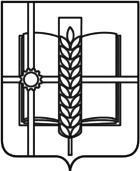 Кому________________________________гр. Ф.И.О., ИП илинаименование юридического лица                                       Куда________________________________индекс, почтовый адрес(место нахождения юридического лица)Адрес электронной почты (при наличии):Муниципальное образованиеМуниципальное образованиеМуниципальное образованиеМуниципальное образованиеКому________________________________гр. Ф.И.О., ИП илинаименование юридического лица                                       Куда________________________________индекс, почтовый адрес(место нахождения юридического лица)Адрес электронной почты (при наличии):«Зерноградское городское поселение»«Зерноградское городское поселение»«Зерноградское городское поселение»«Зерноградское городское поселение»Кому________________________________гр. Ф.И.О., ИП илинаименование юридического лица                                       Куда________________________________индекс, почтовый адрес(место нахождения юридического лица)Адрес электронной почты (при наличии):Ростовской областиРостовской областиРостовской областиРостовской областиКому________________________________гр. Ф.И.О., ИП илинаименование юридического лица                                       Куда________________________________индекс, почтовый адрес(место нахождения юридического лица)Адрес электронной почты (при наличии):АДМИНИСТРАЦИяАДМИНИСТРАЦИяАДМИНИСТРАЦИяАДМИНИСТРАЦИяКому________________________________гр. Ф.И.О., ИП илинаименование юридического лица                                       Куда________________________________индекс, почтовый адрес(место нахождения юридического лица)Адрес электронной почты (при наличии):Зерноградского городского поселенияЗерноградского городского поселенияЗерноградского городского поселенияЗерноградского городского поселенияКому________________________________гр. Ф.И.О., ИП илинаименование юридического лица                                       Куда________________________________индекс, почтовый адрес(место нахождения юридического лица)Адрес электронной почты (при наличии):г. Зерноград, ул. Мира, 16г. Зерноград, ул. Мира, 16г. Зерноград, ул. Мира, 16г. Зерноград, ул. Мира, 16Кому________________________________гр. Ф.И.О., ИП илинаименование юридического лица                                       Куда________________________________индекс, почтовый адрес(место нахождения юридического лица)Адрес электронной почты (при наличии):Телефоны: (86359) 41-5-41 , 42-5-90Факс: (86359) 42-5-90E-mail: zernograd.admin@mail.ruzernograd.poselenie@yandex.ruwww.admzernograd.ruТелефоны: (86359) 41-5-41 , 42-5-90Факс: (86359) 42-5-90E-mail: zernograd.admin@mail.ruzernograd.poselenie@yandex.ruwww.admzernograd.ruТелефоны: (86359) 41-5-41 , 42-5-90Факс: (86359) 42-5-90E-mail: zernograd.admin@mail.ruzernograd.poselenie@yandex.ruwww.admzernograd.ruТелефоны: (86359) 41-5-41 , 42-5-90Факс: (86359) 42-5-90E-mail: zernograd.admin@mail.ruzernograd.poselenie@yandex.ruwww.admzernograd.ruКому________________________________гр. Ф.И.О., ИП илинаименование юридического лица                                       Куда________________________________индекс, почтовый адрес(место нахождения юридического лица)Адрес электронной почты (при наличии):№Кому________________________________гр. Ф.И.О., ИП илинаименование юридического лица                                       Куда________________________________индекс, почтовый адрес(место нахождения юридического лица)Адрес электронной почты (при наличии):на №Кому________________________________гр. Ф.И.О., ИП илинаименование юридического лица                                       Куда________________________________индекс, почтовый адрес(место нахождения юридического лица)Адрес электронной почты (при наличии):(должность уполномоченного лица Администрации Зерноградского района)(подпись)(фамилия, имя, отчество)1.1Сведения о физическом лице, в случае если застройщиком является физическое лицо:1.1.1Фамилия, имя, отчество (при наличии)1.1.2Место жительства1.1.3Реквизиты документа, удостоверяющего личность1.2Сведения о юридическом лице, в случае если застройщиком является юридическое лицо:1.2.1Наименование 1.2.2Место нахождения 1.2.3Государственный регистрационный номер записи о государственной регистрации юридического лица в едином государственном реестре юридических лиц, за исключением случая, если заявителем является иностранное юридическое лицо1.2.4Идентификационный номер налогоплательщика, за исключением случая, если заявителем является иностранное юридическое лицо2.1Кадастровый номер земельного участка (при наличии)2.2Адрес или описание местоположения земельного участка 2.3Сведения о праве застройщика на земельный участок (правоустанавливающие документы)2.4Сведения о наличии прав иных лиц на земельный участок (при наличии)2.5Сведения о виде разрешенного использования земельного участка3.1Сведения о виде разрешенного использования объекта капитального строительства (объект индивидуального жилищного строительства или садовый дом)3.2Цель подачи уведомления (строительство или реконструкция)3.6Сведения об отступах от границ земельного участка3.6.1Количество надземных этажей 3.6.2Высота 3.6.3Размер отступов от всех границ земельного участка до объекта капитального строительства3.6.4Площадь застройки(должность, в случае если застройщиком является юридическое лицо)(подпись)(расшифровка подписи)1.1Сведения о физическом лице, в случае если застройщиком является физическое лицо:1.1.1Фамилия, имя, отчество (при наличии)Иванов Иван Иванович1.1.2Место жительства:Российская Федерация, Ростовская область, Зерноградский район, Зерноградское городское поселение, п. Экспериментальный, ул. Донская, 251.1.3Реквизитыдокумента,удостоверяющего личностьПаспорт 6012 № 15487 от 10.11.2015МО УФМС России по РО в г. Зернограде1.2Сведения о юридическом лице, в случае если застройщиком является юридическое лицо:1.2.1Наименование -1.2.2Место нахождения -1.2.3Государственный регистрационный номер записи о государственной регистрации юридического лица в едином государственном реестре юридических лиц, за исключением случая, если заявителем является иностранное юридическое лицо-1.2.4Идентификационный номер налогоплательщика, за исключением случая, если заявителем является иностранное юридическое лицо-2.1Кадастровый номер земельного участка (при наличии)61:12:0040105:3432.2Адрес или описание местоположения земельного участка Российская Федерация, Ростовская область, Зерноградский район, Зерноградское городское поселение, п. Экспериментальный, ул. Ленина, 272.3Сведения о праве застройщика на земельный участок (правоустанавливающие документы)Договор купли-продажи земельного участка от 23.01.20162.4Сведения о наличии прав иных лиц на земельный участок (при наличии)отсутствуют2.5Сведения о виде разрешенного использования земельного участкадля ведения личного подсобного хозяйства3.1Сведения о виде разрешенного использования объекта капитального строительства (объект индивидуального жилищного строительства или садовый дом)объект индивидуального жилищного строительства3.2Цель подачи уведомления (строительство или реконструкция)строительство3.6Сведения об отступах от границ земельного участка3.6.1Количество надземных этажей 13.6.2Высота 6,0 м3.6.3Размер отступов от всех границ земельного участка до объекта капитального строительстваОт правой межи – 3,0 мОт левой межи – 3,0 мОт задней межи – 3,0 мОт передней межи – 5,0 м3.6.4Площадь застройки100,0 кв.м.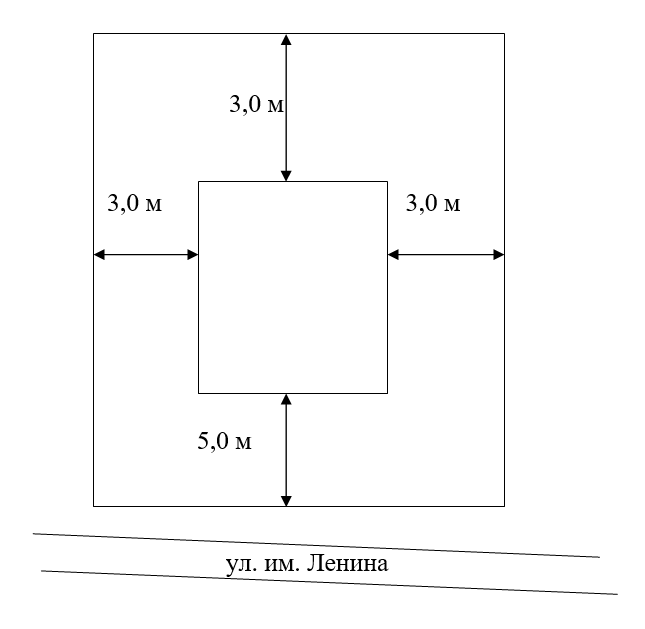 подписьИванов И.И.(должность, в случае если застройщиком является юридическое лицо)(подпись)(расшифровка подписи)